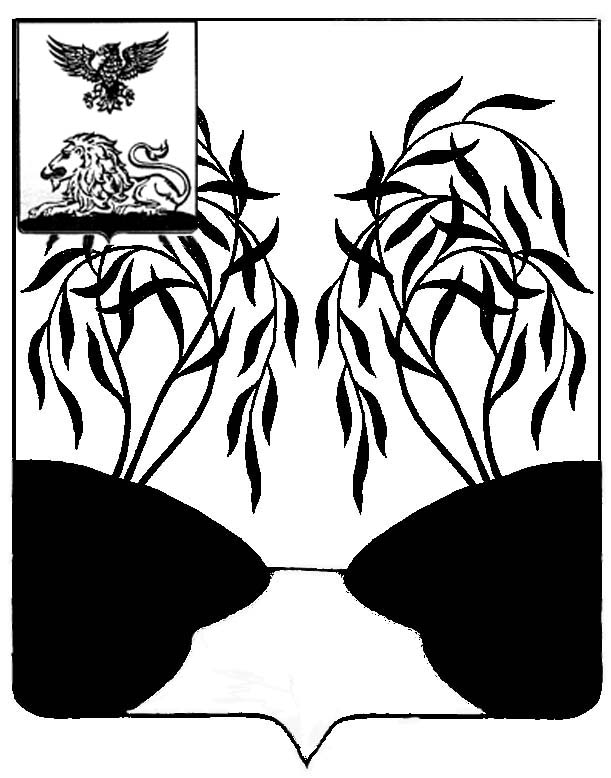 ПОСТАНОВЛЕНИЕ   АДМИНИСТРАЦИИ   БОБРАВСКОГО   СЕЛЬСКОГО  ПОСЕЛЕНИЯ РАКИТЯНСКОГО   РАЙОНА    БЕЛГОРОДСКОЙ  ОБЛАСТИ                                                          Бобрава                                  28 июня  2017  года                                                                                   № 8Об утверждении административногорегламента по предоставлениюмуниципальной  услуги        В  соответствии  с Федеральным законом от  27 июля 2010 года №210-ФЗ «Об организации предоставления государственных  и муниципальных  услуг», Постановлением Правительства Российской Федерации   от 19 ноября 2014 года № 1221 «Об утверждении Правил присвоения, изменения  и аннулирования адресов», администрация Бобравского сельского поселения Ракитянского района  п о с т а н о в л я е т:     1.Утвердить административный регламент по предоставлению муниципальной услуги «Присвоение, изменение и аннулирование адреса объекта недвижимости».     2.Считать утратившим силу подпункт 1.4 пункта 1 (приложение №4) «Присвоение почтового адреса земельному участку на территории Бобравского сельского поселения муниципального района «Ракитянский район» постановления администрации Бобравского сельского поселения Ракитянского района Белгородской области от 05.12.2013 года №35 «Об утверждении  административных регламентов предоставления муниципальных услуг».        3.Контроль за исполнением постановления оставляю за собой.Глава   администрации  Бобравскогосельского  поселения                                                                    Ю.ЖерноваяАдминистративный регламент по предоставлению муниципальной услуги «Присвоение, изменение и           аннулирование адреса объекта недвижимости»1. Общие положения1.1. Административный регламент предоставления муниципальной услуги "Присвоение, изменение и аннулирование адреса объекта недвижимости" (далее - административный регламент) разработан в целях повышения качества исполнения и доступности результатов предоставления муниципальной услуги, создания комфортных условий для участников отношений, возникающих при оформлении объектов адресации, определяет порядок, сроки и последовательность действий (административные процедуры) при предоставлении муниципальной услуги.Объектами адресации являются один или несколько объектов недвижимого имущества, в том числе земельные участки, здания, сооружения, помещения и объекты незавершенного строительства.Присвоение объекту адресации адреса осуществляется в соответствии с требованиями Постановления Правительства РФ от 19.11.2014 N 1221 "Об утверждении Правил присвоения, изменения и аннулирования адресов".  1.2. Заявление о присвоении объекту адресации адреса или об аннулировании его адреса (далее - заявление) подается собственником объекта адресации по собственной инициативе либо лицом, обладающим одним из следующих вещных прав на объект адресации:- право хозяйственного ведения;- право оперативного управления;- право пожизненно наследуемого владения;- право постоянного (бессрочного) пользования.1.2.2. С заявлением вправе обратиться представители заявителя, действующие в силу полномочий, основанных на оформленной в установленном законодательством Российской Федерации порядке доверенности, на указании федерального закона либо на акте уполномоченного на то государственного органа или органа местного самоуправления (далее - представитель заявителя).От имени собственников помещений в многоквартирном доме с заявлением вправе обратиться представитель собственников, уполномоченный на подачу заявления принятым в установленном законодательством Российской Федерации порядке решением общего собрания указанных собственников.От имени членов садоводческого, огороднического и (или) дачного некоммерческого объединения граждан с заявлением вправе обратиться представитель указанных членов некоммерческих объединений, уполномоченный на подачу заявления принятым в установленном законодательством Российской Федерации порядке решением общего собрания такого некоммерческого объединения..1.3. Порядок информирования о предоставлении муниципальной услуги.1.3.1. Муниципальная услуга предоставляется администрацией Бобравского сельского поселения Ракитянского района  (далее – Администрация).1.3.2 Информирование о предоставлении муниципальной услуги осуществляется:- непосредственно в Администрации через информационные стенды и при консультировании специалистом;- с использованием средств телефонной связи, электронной почты;- посредством использования сведений, размещенных в сети «Интернет» на официальных Интернет-сайтах, на Едином портале государственных и муниципальных услуг (функций), на портале государственных и муниципальных услуг Белгородской области;- в средствах массовой информации;- в муниципальном автономном учреждении Ракитянского района «Многофункциональный центр предоставления государственных и муниципальных услуг» (далее – МФЦ).1.3.3. Информация о местонахождении и графике работы, справочных телефонах Администрации, в том числе в МФЦ (приложение №1 к настоящему административному регламенту).1.3.4. Информация о порядке предоставления муниципальной услуги размещается на официальном сайте органов местного самоуправления в сети Интернет (http://www. ) на Едином портале государственных и муниципальных услуг (функций) (www.gosuslugi.ru), на Едином портале государственных и муниципальных услуг Белгородской области (http://www.gosuslugi31.ru), в средствах массовой информации и информационных материалах, а также предоставляется непосредственно сотрудниками Администрации.1.3.5. Порядок получения информации и консультаций (справок) заявителями по вопросам предоставления муниципальной услуги, в том числе о ходе предоставления муниципальной услуги.Основными требованиями к информированию граждан о порядке предоставления муниципальной услуги являются: достоверность предоставляемой информации, четкость в изложении информации, полнота информирования.Информирование и консультации (справки) граждан о порядке предоставления муниципальной услуги обеспечивается сотрудниками Администрации непосредственно на личном приеме, а также по телефону, на Едином портале государственных и муниципальных услуг (функций), на портале государственных и муниципальных услуг Белгородской области.При общении с гражданами (по телефону или лично) сотрудники Администрации должны корректно и внимательно относиться к гражданам, не унижая их чести и достоинства. Устное информирование о порядке предоставления муниципальной услуги должно проводиться с использованием официально - делового стиля речи.По телефонам справочных служб Администрации  предоставляется следующая информация:а) контактные телефоны должностных лиц в Администрации;б) график приема граждан руководителем  Администрации;в) почтовый, электронный адреса, факс для направления заявления Администрации;г) о регистрации и ходе рассмотрения заявлений о муниципальной услуге;д) порядок обжалования действий (бездействия) и решений должностных лиц Администрации, осуществляемых и принимаемых в ходе предоставления муниципальной услуги.Консультации проводятся по следующим вопросам:  -перечень документов, необходимых для предоставления муниципальной услуги, и требования, предъявляемые к этим документам;-источник получения документов, рекомендуемых для подтверждения требуемых сведений (орган, организация и их местонахождение);- время приема и выдачи документов;   -срок предоставления заявителям результатов предоставления муниципальной услуги.При невозможности самостоятельно ответить на поставленные вопросы специалистом Администрации, принявшим телефонный звонок, данный звонок должен быть переадресован на другое должностное лицо, или же обратившемуся гражданину должен быть сообщен телефонный номер, по которому можно получить необходимую информацию.При устном обращении специалист Администрации, осуществляющий прием и консультирование, в пределах своей компетенции дает ответ самостоятельно.Время получения ответа при индивидуальном устном консультировании не должно превышать 15 минут.Если специалист Администрации не может дать ответ самостоятельно, либо подготовка ответа требует продолжительного (дополнительного) времени, он обязан предложить заявителю один из трех вариантов дальнейших действий:1) изложить суть обращения в письменной форме;2) назначить другое удобное для заявителя время для консультации;3) дать консультацию в трехдневный срок по контактному телефону, указанному заявителем.1.3.6. При письменном обращении заявителя за информированием по вопросам предоставления муниципальной услуги, в том числе в виде почтовых отправлений или обращений по электронной почте, информирование осуществляется в письменном виде путем получения заявителем письменного ответа, в том числе в виде почтовых отправлений.Информация предоставляется в простой, четкой форме с указанием фамилии, имени, отчества и номера телефона непосредственного исполнителя.Ответ направляется способом, указанным в обращении (если способ не указан, направляется по почте), в срок, не превышающий 30 дней со дня регистрации обращения.1.3.7. На информационных стендах в помещении, предназначенном для приема документов для предоставления муниципальной услуги размещается следующая информация:а) извлечения из нормативных правовых актов, содержащие нормы, регулирующие порядок предоставления муниципальной услуги;б) текст административного регламента, блок-схема;в) перечень документов, необходимых для предоставления муниципальной услуги, и требования, предъявляемые к этим документам;г) образцы оформления документов, необходимых для предоставления муниципальной услуги, и требования к ним;д) месторасположение, график (режим) работы, номера телефонов, адреса Интернет-сайтов и электронной почты организаций, в которых получатели муниципальной услуги могут получить документы, необходимые для предоставления муниципальной услуги;е) основания для прекращения, приостановления предоставления муниципальной услуги;ж) основания отказа в предоставлении муниципальной услуги;з) порядок получения консультаций;и) порядок обжалования решений, действий или бездействия должностных лиц, структурного подразделения администрации Ракитянского района, муниципального учреждения, предоставляющих муниципальную услугу.1.4. Основания и случаи обращения с заявлением о присвоении и аннулировании адреса объекта недвижимости:1.4.1. Присвоение объекту адресации адреса осуществляется:1.4.1.1. В отношении земельных участков в случаях:- подготовки документации по планировке территории в отношении застроенной и подлежащей застройке территории в соответствии с Градостроительным кодексом Российской Федерации;- выполнения в отношении земельного участка в соответствии с требованиями, установленными Федеральным законом от 24.07.2007 N 221-ФЗ "О кадастровой деятельности", работ, в результате которых обеспечивается подготовка документов, содержащих необходимые для осуществления государственного кадастрового учета сведения о таком земельном участке, при постановке земельного участка на государственный кадастровый учет.1.4.1.2. В отношении зданий, сооружений и объектов незавершенного строительства в случаях:- выдачи (получения) разрешения на строительство здания или сооружения;- выполнения в отношении здания, сооружения и объекта незавершенного строительства в соответствии с требованиями, установленными Федеральным законом от 24.07.2007 N 221-ФЗ "О кадастровой деятельности", работ, в результате которых обеспечивается подготовка документов, содержащих необходимые для осуществления государственного кадастрового учета сведения о таком здании, сооружении и объекте незавершенного строительства, при постановке здания, сооружения и объекта незавершенного строительства на государственный кадастровый учет (в случае, если в соответствии с Градостроительным кодексом Российской Федерации для строительства или реконструкции здания, сооружения и объекта незавершенного строительства получение разрешения на строительство не требуется).1.4.1.3. В отношении помещений в случаях:- подготовки и оформления в установленном Жилищным кодексом Российской Федерации порядке проекта переустройства и (или) перепланировки помещения в целях перевода жилого помещения в нежилое помещение или нежилого помещения в жилое помещение;- подготовки и оформления в отношении помещения, в том числе образуемого в результате преобразования другого помещения (помещений), в соответствии с положениями, предусмотренными Федеральным законом от 24.07.2007 N 221-ФЗ "О государственном кадастре недвижимости", документов, содержащих необходимые для осуществления государственного кадастрового учета сведения о таком помещении.1.4.2. Аннулирование адреса объекта адресации осуществляется в случаях:- прекращения существования объекта адресации;-отказа в осуществлении кадастрового учета объекта адресации по основаниям, указанным в п. 1 и 3 части 2 статьи 27 Федерального закона от 13.07.2015 N218-ФЗ "О государственной регистрации недвижимости";- присвоения объекту адресации нового адреса.1.4.3. Изменение адресов объектов адресации осуществляется уполномоченными органами на основании принятых решений о присвоении адресообразующим элементам наименований, об изменении и аннулировании их наименований.                2. Стандарт предоставления муниципальной услуги.2.1. Наименование муниципальной услуги: «Присвоение, изменение и аннулирование адреса объекта недвижимости».2.2. Органы, предоставляющие услугу, органы и организации, обращение в которые необходимо для предоставления услуг.2.2.1. Муниципальная услуга предоставляется администрацией Бобравского сельского поселения Ракитянского района (далее Администрация).           2.2.2. В предоставлении услуг принимают участие органы и организации, представляющие органу, предоставляющему услугу, в порядке межведомственного взаимодействия сведения и документы, необходимые для предоставления муниципальной услуги:- Ракитянский межрайонный отдел Управления Федеральной   службы государственной регистрации, кадастра и картографии по Белгородской области;- Межрайонный отдел № 1 (рабочая площадка п.Ракитное) филиала ФГБУ «ФКП Росреестра» по Белгородской области;- отдел архитектуры управления строительства, транспорта, ЖКХ и ТЭК администрации муниципального района «Ракитянский район».Администрация не праве требовать от заявителя  осуществления  действий, в том числе согласований, необходимых для получения муниципальной услуги и связанных с обращением в иные государственные органы, органы местного самоуправления и организации, за исключением получения услуг, включенных в перечень услуг, которые являются необходимыми и обязательными для предоставления муниципальных услуг органами местного самоуправления, утверждённый постановлением Правительства Белгородской области от 23 апреля 2012года №178-пп «Об утверждении перечня услуг, которые являются необходимыми и обязательными для предоставления органами исполнительной власти, государственными органами государственных услуг». 2.3. Результатом предоставления муниципальной услуги является:- выдача решения (справки) о присвоении или аннулировании адреса градостроительного объекта;- обоснованный отказ в предоставлении муниципальной услуги.2.4. Срок предоставления муниципальной услуги.Предоставление муниципальной услуги осуществляется в течение 12 рабочих дней с момента регистрации заявления.В случае представления заявления через многофункциональный центр срок, указанный в настоящем пункте, исчисляется со дня передачи многофункциональны центром заявления и документов, указанных в п. 2.6 административного регламента, в Администрацию.2.5. Правовые основания для предоставления услуг:Предоставление услуг осуществляется в соответствии с нормативными правовыми актами:- Градостроительным кодексом Российской Федерации ("Российская газета", ., N 290);- Федеральным законом от 13.07.2015г. N221-ФЗ "О кадастровой деятельности»;- Федеральным законом от 27.07.2006 N 152-ФЗ "О персональных данных" ("Российская газета", ., N 165);- Федеральным законом от 02.05.2006 N 59-ФЗ "О порядке рассмотрения обращений граждан Российской Федерации" (  "Российская газета"  от  05.05.2006 N 95);- Федеральным законом от 06.10.2003 N 131-ФЗ "Об общих принципах организации местного самоуправления в Российской Федерации" ("Российская газета" от 08.10.2003 N 202);- Федеральным законом от 27.07.2010 N 210-ФЗ "Об организации предоставления государственных и муниципальных услуг" ("Российская газета" от 30.07.2010 N 168);- Постановлением Правительства РФ от 09.06.2006 N 363 "Об информационном обеспечении градостроительной деятельности" ("Российская газета", ., N 138);- Постановлением Правительства РФ от 19.11.2014 N 1221 "Об утверждении Правил присвоения, изменения и аннулирования адресов" (Официальный интернет-портал правовой информации (www.pravo.gov.ru), 24.11.2014, Собрание законодательства РФ, 01.12.2014, N 48, ст. 6861);- Приказом Минфина РФ от 11.12.2014 N 146н "Об утверждении форм заявления о присвоении объекту адресации адреса или аннулировании его адреса, решения об отказе в присвоении объекту адресации адреса или аннулировании его адреса" (Официальный интернет-портал правовой информации (www.pravo.gov.ru), 12.02.2015);- Приказом Министерства труда и социальной защиты РФ от 30.07.2015 № 527н "Об утверждении Порядка обеспечения условий доступности для инвалидов объектов и предоставляемых услуг в сфере труда, занятости и социальной защиты населения, а также оказания им при этом необходимой помощи" (официальный интернет-портал правовой информации (www.pravo.gov.ru), 18 сентября .);- Уставом Бобравского сельского поселения муниципального района «Ракитянский район ( 06 июля 2007 года );- административным регламентом.2.6. Исчерпывающий перечень документов для предоставления услуги, подлежащих представлению заявителем:- заявление о присвоении объекту недвижимости адреса или аннулировании его адреса (далее - заявление) по форме, утвержденной Приказом Минфина России от 11.12.2014 N 146н, согласно приложению N 2 к административному регламенту.К заявлению должны быть приложены:- копия документа, удостоверяющего личность заявителя (заявителей), являющегося физическим лицом, либо личность представителя физического или юридического лица;- доверенность, выданная представителю заявителя, оформленная в порядке, предусмотренном законодательством Российской Федерации;- для представителя собственников помещений в многоквартирном доме - решение общего собрания указанных собственников;- для представителя членов садоводческого, огороднического и (или) дачного некоммерческого объединения - решение общего собрания указанных собственников.К заявлению, поданному в форме электронного документа, прилагается копия документа, удостоверяющего личность заявителя (удостоверяющего личность представителя заявителя, если заявление представляется представителем заявителя) в виде электронного образа такого документа. Представления указанного документа не требуется в случае представления заявления посредством отправки через личный кабинет единого портала или местного портала предоставления государственных и муниципальных услуг, а также если заявление подписано усиленной квалифицированной электронной подписью.В случае представления заявления в форме электронного документа представителем заявителя, действующим на основании доверенности, к заявлению также прилагается доверенность в виде электронного образа такого документа.Заявление, которое подается в форме электронного документа, подписывается тем видом электронной подписи, использование которой допускается при обращении за получением государственных и муниципальных услуг законодательством Российской Федерации. В заявлении заявитель может указать просьбу о направлении ему информации по вопросу оказания муниципальной услуги в электронной форме или по почте.Требования к документам, необходимым в соответствии с нормативными правовыми актами для предоставления муниципальной услуги:-подписанное заявителем заявление заполняется от руки или машинописным способом;-электронные документы, подписанные электронной подписью (в том числе с использованием универсальной электронной карты) и поданные заявителем, признаются равнозначными документами, подписанным собственноручной подписью и представленным на бумажном носителе.  2.7. Исчерпывающий перечень документов, необходимых в соответствии с нормативными правовыми актами для предоставления услуги, которые находятся в распоряжении государственных органов, органов местного самоуправления и иных органов, участвующих в предоставлении муниципальных услуг, и которые заявитель вправе представить. 1) правоустанавливающие и (или) правоудостоверяющие документы на объект (объекты) адресации;2) кадастровые паспорта объектов недвижимости, следствием преобразования которых является образование одного и более объекта адресации (в случае преобразования объектов недвижимости с образованием одного и более новых объектов адресации);3) разрешение на строительство объекта адресации (при присвоении адреса строящимся объектам адресации) и (или) разрешение на ввод объекта адресации в эксплуатацию;4) схема расположения объекта адресации на кадастровом плане или кадастровой карте соответствующей территории (в случае присвоения земельному участку адреса);5) кадастровый паспорт объекта адресации (в случае присвоения адреса объекту адресации, поставленному на кадастровый учет);6) решение органа местного самоуправления о переводе жилого помещения в нежилое помещение или нежилого помещения в жилое помещение (в случае присвоения помещению адреса, изменения и аннулирования такого адреса вследствие его перевода из жилого помещения в нежилое помещение или нежилого помещения в жилое помещение);7) акт приемочной комиссии при переустройстве и (или) перепланировке помещения, приводящих к образованию одного и более новых объектов адресации (в случае преобразования объектов недвижимости (помещений) с образованием одного и более новых объектов адресации);8) кадастровая выписка об объекте недвижимости, который снят с учета (в случае аннулирования адреса объекта адресации по основаниям, указанным в абзаце 2 п. 1.3.2 административного регламента);9) уведомление об отсутствии в государственном кадастре недвижимости запрашиваемых сведений по объекту адресации (в случае аннулирования адреса объекта адресации по основаниям, указанным в абзаце 3 п. 1.3.2 административного регламента).     2.7. Основания для отказа в приеме заявления:- не представлены документы, указанные в п. 2.6 административного регламента.2.8. Основания для отказа в предоставлении муниципальной услуги.- с заявлением о присвоении объекту адресации адреса обратилось лицо, не указанное в п. 1.2 административного регламента;- ответ на межведомственный запрос свидетельствует об отсутствии документа и (или) информации, необходимых для присвоения объекту адресации адреса, изменения или аннулирования его адреса, и соответствующий документ не был представлен заявителем (представителем заявителя) по собственной инициативе;- документы, обязанность по предоставлению которых для присвоения объекту адресации адреса или аннулирования его адреса возложена на заявителя (представителя заявителя), выданы с нарушением порядка, установленного законодательством Российской Федерации;- отсутствуют случаи и условия для присвоения объекту адресации адреса или аннулирования его адреса, предусмотренные п. 1.3 административного регламента.Решение об отказе в присвоении объекту адресации адреса или аннулировании его адреса должно содержать причину отказа с обязательной ссылкой на положения п. 40 Правил присвоения, изменения и аннулирования адресов, утвержденных Постановлением Правительства Российской Федерации от 19.11.2014 N 1221 "Об утверждении правил присвоения, изменения и аннулирования адресов".    2.9. Основания для приостановления предоставления муниципальной услуги отсутствуют.2.10. Порядок, размер и основания взимания государственной пошлины или иной платы, взимаемой за предоставление муниципальной услуги.Услуги предоставляется без взимания государственной пошлины или иной платы.2.11. Максимальный срок ожидания в очереди при подаче заявлений о предоставлении услуг и при получении результатов предоставления услуги.Максимальный срок ожидания в очереди при подаче заявления о предоставлении услуги и при получении результата предоставления услуги не должен превышать 15 минут.2.12. Срок регистрации заявления о предоставлении муниципальной услуги.Заявление о предоставлении услуги регистрируется специалистом администрации в день его поступления в администрацию поселения.Заявление о предоставлении услуги, поданное заявителем лично через многофункциональный центр, регистрируется в установленном порядке в администрации поселения в день поступления от многофункционального центра заявления с приложением необходимых документов, а также описи принятых заявления и прилагаемых к нему документов.Прием заявлений в электронной форме осуществляется в круглосуточном режиме в течение семи дней в неделю, за исключением времени на технологические перерывы, о которых заранее размещается информация на Портале государственных и муниципальных услуг или официальном сайте администрации поселения в сети Интернет. Срок рассмотрения заявления о предоставлении услуги, поступившего в электронной форме в нерабочее время, начинается в следующий (ближайший) рабочий день.Заявление, представленное посредством почтового отправления, регистрируется в Администрации поселения в день его поступления от организации почтовой связи. Если заявление, представленное посредством почтового отправления, поступило от организации почтовой связи менее чем за тридцать минут до окончания рабочего дня либо получено в выходной день, оно регистрируется в срок не позднее 12.00 следующего (ближайшего) рабочего дня.2.13. Требования к помещениям, в которых предоставляются услуги, к залу ожидания, местам для заполнения заявлений о предоставлении услуг, информационным стендам с образцами их заполнения и перечнем документов, необходимых для предоставления каждой услуги2.13.1. Служебные помещения Администрации поселения, в которых осуществляется прием заявлений о предоставлении услуги, консультирование по вопросам предоставления услуги, должны соответствовать требованиям противопожарных, санитарно-эпидемиологических правил и нормативов, быть оборудованы системой кондиционирования воздуха, информационными стендами, иметь при входе информационные таблички с указанием наименования структурного подразделения Администрации поселения, и номера кабинета.В служебных помещениях Администрации поселения, должна быть обеспечена возможность предоставления заявителям мест для заполнения документов с предоставлением писчей бумаги и канцелярских принадлежностей в количестве, достаточном для оформления заявления.2.13.2. Места ожидания в здании, в котором располагаются служебные помещения Администрации поселения, должны соответствовать комфортным условиям для заинтересованных лиц и оптимальным условиям работы специалистов, в том числе необходимо наличие доступных мест общего пользования (туалет, гардероб). В служебных помещениях Администрации поселения, выделяются места ожидания в очереди на консультацию, подачу заявления или получение результатов муниципальной услуги, которые должны быть оборудованы стульями. Количество мест ожидания определяется исходя из фактической нагрузки и возможностей для их размещения в служебных помещениях Администрации поселения, но не может составлять менее 2 мест.2.13.3. Рабочие места должностных лиц, предоставляющих услугу, оборудуются компьютерами и оргтехникой, позволяющими своевременно и в полном объеме получать справочную информацию по вопросам предоставления услуги и организовать предоставление услуги в полном объеме.2.13.4. Визуальная, текстовая и мультимедийная информация о порядке предоставления муниципальной услуги размещается на официальном сайте органов местного самоуправления.Оформление визуальной, текстовой и мультимедийной информации о порядке предоставления муниципальной услуги должно соответствовать оптимальному зрительному и слуховому восприятию этой информации гражданами.2.14.Требования к обеспечению инвалидам условий доступности объектов и условий доступности услуг в соответствии с требованиями, установленными законодательными и иными нормативными правовыми актами Российской Федерации и Белгородской области:2.14.1. Возможность беспрепятственного входа в здание и выхода из него.2.14.2. Возможность самостоятельного передвижения по территории объекта в целях доступа к месту предоставления услуги, в том числе с помощью специалистов  предоставляющих услугу.2.14.3. Возможность посадки в транспортное средство и высадки из него перед входом в здание,  в котором предоставляется муниципальная услуга.2.14.4. Сопровождение инвалидов, имеющих стойкие нарушения функции зрения и самостоятельного передвижения по территории объекта. 2.14.5. Содействие инвалиду при входе в здание специалистами предоставляющими услугу и выходе из него, информирование инвалида о доступных маршрутах общественного транспорта.2.14.6. Надлежащее размещение носителей информации, необходимой для обеспечения беспрепятственного доступа инвалидов услуге, с учетом ограничений их жизнедеятельности, в том числе дублирование необходимой для получения услуги звуковой и зрительной информации, а также надписей, знаков и иной текстовой и графической информации знаками, выполненными рельефно-точечным шрифтом Брайля и на контрастном фоне;2.14.7. Обеспечение допуска в здание собаки-проводника при наличии документа, подтверждающего ее специальное обучение, выданного по форме и в порядке, утвержденных приказом Министерства труда и социальной защиты Российской Федерации от 22 июня 2015 года № 386н;2.14.8. Оказание иных видов посторонней помощи.2.14.9. Оказание инвалидам помощи, необходимой для получения в доступной для них форме информации о правилах предоставления услуги, в том числе об оформлении необходимых для получения услуги документов, о совершении ими других необходимых для получения услуги действий.2.14.10. Предоставление инвалидам по слуху, при необходимости, услуги с использованием русского жестового языка, включая обеспечение допуска на объект сурдопереводчика, тифлосурдопереводчика;2.14.11. Оказание работниками органов социальной защиты населения иной необходимой инвалидам помощи в преодолении барьеров, мешающих получению ими услуг наравне с другими лицами.2.14.12. Наличие копий документов, объявлений, инструкций о порядке предоставления услуги (в том числе, на информационном стенде), выполненных рельефно-точечным шрифтом Брайля и на контрастном фоне».2.15. Показатели доступности и качества услуг:Показатели доступности услуги:- предоставление услуги на безвозмездной основе;-предоставление заинтересованным лицам полной, актуальной и достоверной информации о порядке предоставления услуги, в том числе в электронной форме путем размещения на официальном сайте органов местного самоуправления;-возможность получения услуги без непосредственного взаимодействия заявителя с должностным лицом при направлении заявления и получения результата предоставления услуги с использованием средств почтовой связи и (или) в электронной форме; - доступность для заявителей услуги в многофункциональном центре;- информирование заявителя о ходе предоставления услуги по телефону, в электронной форме.Показатели качества услуги:- доля заявлений, по которым услуга предоставлена в срок и в соответствии со стандартом предоставления услуги, в общем количестве заявлений о предоставлении услуги;- доля обоснованных жалоб заявителей на действия (бездействие) должностных лиц при предоставлении услуги в общем количестве заявлений о предоставлении услуги.2.16. Иные требования, в том числе учитывающие особенности предоставления муниципальных услуг в многофункциональных центрах и особенности предоставления муниципальных услуг в электронной форме2.16.1. Порядок и способы подачи заявлений о предоставлении услуг в электронном виде, требования к их формату определяются Приказом Минэкономразвития России от 14 января 2015 года № 7.2.16.2. Прием заявлений о предоставлении услуг и необходимых документов и выдача документов по результатам предоставления услуг осуществляются в многофункциональных центрах в соответствии с заключенными в установленном порядке соглашениями о взаимодействии.3. Состав, последовательность и сроки выполнения административных процедур (действий), требования к порядку их выполнения, в том числе особенности выполнения административных процедур (действий) в электронной форме3.1. Предоставление муниципальной услуги включает в себя следующие административные процедуры:- прием документов и регистрация заявления для предоставления муниципальной услуги;- формирование и направление межведомственных запросов, получение и обработка сведений в рамках межведомственного взаимодействия;- подготовка справки о присвоении или аннулировании адреса объекту недвижимости либо мотивированного отказа в предоставлении муниципальной услуги;- выдача справки о присвоении или аннулировании адреса объекту недвижимости либо зарегистрированного мотивированного отказа в предоставлении муниципальной услуги.3.1.1. Описание последовательности действий административных процедур административного регламента представлено в блок-схеме (приложение №3).3.2. Прием документов и регистрация заявления для предоставления муниципальной услуги.3.2.1. Основанием для начала исполнения административной процедуры является подача заявителем либо его уполномоченным представителем заявления по форме согласно приложению N 2 со всеми необходимыми документами:- лично в Администрацию поселения, МАУ "МФЦ " по месту нахождения объекта адресации (или через представителя);- почтовым отправлением (курьером) с описью вложения и уведомлением о вручении, с приложением заверенных в установленном порядке копий документов;- в форме электронного документа с использованием информационно-телекоммуникационных сетей общего пользования, в том числе федеральной государственной информационной системы "Единый портал государственных и муниципальных услуг (функций)", регионального портала государственных и муниципальных услуг (функций).При личном приеме заявитель (представитель заявителя) предъявляет документ, удостоверяющий его личность, и документ, подтверждающий полномочия представителя юридического или физического лица в соответствии с законодательством Российской Федерации.При предоставлении заявления представителем заявителя в форме электронного документа к такому заявлению прилагается надлежащим образом заверенная доверенность в форме электронного документа, подписанного лицом, выдавшим (подписавшим) доверенность, с использованием усиленной квалифицированной подписи (в случае, если представитель действует на основании доверенности).3.2.2. Специалистом, ответственным за выполнение административной процедуры, является специалист Администрации.3.2.3. Содержание каждого административного действия, входящего в состав административной процедуры, продолжительность и (или) максимальный срок ее выполнения.3.2.3.1. При обращении заявителя в управление архитектуры специалист:- проверяет документ, удостоверяющий личность заявителя (представителя заявителя);- проверяет полномочия представителя заявителя в случае обращения за предоставлением услуги через представителя;- при отсутствии у заявителя заполненного заявления или неправильном его заполнении специалист помогает заявителю заполнить заявление;- присваивает заявлению порядковый номер и регистрирует его в день поступления в журнале регистрации заявлений с указанием даты приема, Ф.И.О. (наименования) заявителя, содержания обращения;- при отсутствии оснований, предусмотренных п. 2.9 административного регламента, составляет расписку о приеме документов, приложенных к заявлению, согласно приложению N 3 к административному регламенту и выдает ее заявителю. При наличии оснований для отказа в приеме заявления специалист управления архитектуры готовит мотивированный отказ в предоставлении муниципальной услуги.Общее время приема документов от заявителя составляет 15 минут.3.2.3.2. При реализации функции по приему и регистрации документов при личном обращении заявителя в МАУ "МФЦ" специалист МАУ "МФЦ" устанавливает личность заявителя на основании паспорта гражданина Российской Федерации и иных документов, удостоверяющих личность заявителя в соответствии с законодательством Российской Федерации, а также проверяет соответствие копий представляемых документов (за исключением нотариально заверенных) их оригиналам.Специалист МАУ "МФЦ" информирует заявителей о порядке предоставления муниципальной услуги в многофункциональном центре, о ходе выполнения запросов о предоставлении муниципальной услуги, а также по иным вопросам, связанным с предоставлением муниципальной услуги, а также консультирует заявителей о порядке предоставления муниципальной услуги в многофункциональном центре.Специалист МАУ "МФЦ", ответственный за прием документов, при отсутствии оснований, предусмотренных п. 2.9 административного регламента, заверяет подписью копии представленных документов, возвращает заявителю подлинники документов, с которых была изготовлена копия, регистрирует заявление в журнале регистрации поступивших заявлений.Специалист МАУ "МФЦ" сообщает заявителю дату получения документа, являющегося результатом предоставления муниципальной услуги.В случае если есть основания, предусмотренные п. 2.9 административного регламента, специалист МАУ "МФЦ" отказывает в приеме документов с объяснением причин.Общее время приема документов от заявителя составляет 20 минут.В течение одного дня с момента поступления в МАУ "МФЦ" заявления обеспечивается его отправка и иных предоставленных заявителем документов в управление архитектуры.3.2.3.3. При поступлении документов из МАУ "МФЦ" датой приема заявления и необходимых документов считается день поступления их в Администрацию поселения.Специалист Администрации регистрирует заявление и документы в журнале регистрации и контроля за выполнением обращений заявителей. Журнал регистрации и контроля за выполнением обращений заявителей находится у специалиста Администрации поселения.3.2.3.4. В случае поступления заявления и прилагаемых к нему документов в электронной форме с использованием Единого портала специалист Администрации поселения:- просматривает электронные образцы заявления и прилагаемых к нему документов;- осуществляет контроль полученных электронных образцов заявления и прилагаемых к нему документов на предмет целостности;- фиксирует дату получения заявления и прилагаемых к нему документов;- в случае, если заявление и прилагаемые к нему документы не заверены электронной подписью в соответствии с действующим законодательством, направляет заявителю через личный кабинет уведомление о необходимости представить заявление и прилагаемые к нему документы, подписанные усиленной квалифицированной электронной подписью, либо представить в Администрацию поселения подлинники документов (копии, заверенные в установленном порядке), указанные в п. 2.6 административного регламента, в срок, не превышающий 3 рабочих дней с даты получения заявления и прилагаемых к нему документов в электронной форме;- в случае, если заявление и прилагаемые к нему документы подписаны усиленной квалифицированной электронной подписью в соответствии с действующим законодательством, получение заявления и документов, представляемых в форме электронных документов, подтверждается путем направления заявителю (представителю заявителя) сообщения о получении заявления и документов с указанием входящего регистрационного номера заявления, даты получения заявления и документов, а также перечня наименований файлов, представленных в форме электронных документов, с указанием их объема.Сообщение о получении заявления и документов направляется по указанному в заявлении адресу электронной почты или в личный кабинет заявителя (представителя заявителя) в едином портале или в федеральной информационной адресной системе в случае представления заявления и документов соответственно через единый портал, региональный портал или портал адресной системы.Регистрация заявления и прилагаемых к нему документов, полученных в электронной форме, осуществляется в день поступления в Администрацию поселения.Общее время приема документов от заявителя составляет 20 минут.3.2.3.5. Прием и регистрация документов при направлении их заявителем по почте.Документы для предоставления муниципальной услуги могут направляться в Администрацию поселения по почте. В этом случае копии документов, направляемых по почте, должны быть заверены в установленном порядке. Днем обращения за муниципальной услугой считается дата получения документов управлением архитектуры.Специалист Администрации поселении получает входящую корреспонденцию, проверяет представленные заявителем документы, регистрирует в журнале регистрации и контроля за выполнением обращений заявителей.Срок регистрации поступившего заявления с прилагаемыми документами составляет 1 рабочий день.3.2.3.6. Максимальный срок выполнения административной процедуры составляет 1 рабочий день.3.2.4. Критерии принятия решения: наличие (отсутствие) оснований, указанных в п. 2.9 административного регламента.3.2.5. Результатом административной процедуры является зарегистрированное заявление либо отказ в приеме заявления и документов. Заявление с документами специалист, ответственный за регистрацию, передает специалисту, ответственному за рассмотрение.3.2.6. Способ фиксации результата выполненной административной процедуры: на бумажном носителе в журнале регистрации.3.3. Формирование и направление межведомственных запросов, получение и обработка сведений в рамках межведомственного взаимодействия.3.3.1. Основанием для начала административной процедуры является непредставление заявителем по собственной инициативе документов, указанных в п. 2.7 административного регламента.3.3.2. Специалистом, ответственным за выполнение административной процедуры, является специалист Администрации поселения.3.3.3. Содержание каждого административного действия, входящего в состав административной процедуры, продолжительность и (или) максимальный срок ее выполнения.3.3.3.1. Зарегистрированное заявление вместе с приложенными документами передается специалисту Администрации поселения, ответственному за формирование межведомственных запросов.Специалист Администрации поселения в день получения заявления с приложениями направляет межведомственный запрос:- в Росреестр;- в Кадастровую палату..3.3.3.2. При отсутствии технической возможности использования системы межведомственного электронного взаимодействия межведомственное информационное взаимодействие может осуществляться почтовым отправлением, курьером или в электронном виде по телекоммуникационным каналам связи, в этом случае межведомственный запрос должен соответствовать требованиям п. 1 ст. 7.2 Федерального закона от 27.07.2010 N 210-ФЗ "Об организации предоставления государственных и муниципальных услуг".Непредставление (несвоевременное представление) органом или организацией по межведомственному запросу документов и информации не может являться основанием для отказа в предоставлении заявителю настоящей муниципальной услуги.3.3.3.3. При отсутствии запрашиваемых сведений сотрудник Администрации поселения, ответственный за формирование и направление межведомственных запросов, информирует главу администрации Бобравского сельского поселения.3.3.3.4. Контроль за исполнением административной процедуры осуществляет глава поселения.3.3.3.5. Максимальный срок выполнения административной процедуры (в том числе в электронном виде) составляет 3 рабочих дня.3.3.4. Критерием принятия решения является наличие (отсутствие) документов, указанных в п. 2.7 административного регламента.3.3.5. Результатом выполнения административной процедуры является получение ответов на межведомственные запросы.3.3.6. Способ фиксации результата выполнения административной процедуры: на бумажном носителе и в электронном виде в системе электронного документооборота.3.4. Подготовка справки о присвоении или аннулировании адреса объекту недвижимости либо мотивированного отказа в предоставлении муниципальной услуги.3.4.1. Основанием для начала административной процедуры является поступление документов (информации), запрашиваемых в порядке межведомственного взаимодействия либо предоставленных заявителем по собственной инициативе.3.4.2. Специалистом, ответственным за административную процедуру, является специалист Администрации поселения.3.4.3. Содержание каждого административного действия, входящего в состав административной процедуры.3.4.3.1. При присвоении объекту адресации адреса или аннулировании его адреса специалист Администрации поселения:- определить возможность присвоения объекту адресации адреса или аннулирования его адреса;- провести осмотр местонахождения объекта адресации (при необходимости);3.4.3.2. Специалист отдела Администрации поселения готовит справку о присвоении или аннулировании адреса объекту недвижимости при отсутствии оснований, указанных в п. 2.10 административного регламента.Адресная справка о присвоении (изменении) объекту адресации адреса содержит:- присвоенный объекту адресации адрес;- реквизиты и наименования документов, на основании которых принято решение о присвоении адреса;- кадастровые номера, адреса и сведения об объектах недвижимости, из которых образуется объект адресации;- аннулируемый адрес объекта адресации и уникальный номер аннулируемого адреса объекта адресации в государственном адресном реестре (в случае присвоения нового адреса объекту адресации);- другие необходимые сведения, определенные уполномоченным органом.В случае присвоения адреса поставленному на государственный кадастровый учет объекту недвижимости в справке о присвоении адреса объекту адресации также указывается кадастровый номер объекта недвижимости, являющегося объектом адресации.Адресная справка об аннулировании адреса объекта адресации содержит:- аннулируемый адрес объекта адресации;- уникальный номер аннулируемого адреса объекта адресации в государственном адресном реестре;- причину аннулирования адреса объекта адресации;- кадастровый номер объекта адресации и дату его снятия с кадастрового учета в случае аннулирования адреса объекта адресации в связи с прекращением существования объекта адресации;- реквизиты решения о присвоении объекту адресации адреса и кадастровый номер объекта адресации в случае аннулирования адреса объекта адресации на основании присвоения этому объекту адресации нового адреса.3.4.3.3. При наличии оснований, указанных в п. 2.10 административного регламента, специалист Администрации поселения готовит отказ.3.4.3.4. Подготовленная адресная справка или мотивированный отказ в предоставлении муниципальной услуги передается в день изготовления главе Администрации поселения  для подписания.Глава администрации поселения в течение 5 рабочих дней подписывает адресную справку или мотивированный отказ в предоставлении муниципальной услуги.3.4.3.5. Контроль за исполнением административной процедуры осуществляет глава администрации поселения.3.4.3.6. Максимальный срок выполнения административной процедуры (в том числе в электронном виде) -5 рабочих дней.3.4.8. Критерием принятия решения является наличие (отсутствие) оснований для отказа в предоставлении муниципальной услуги.3.4.9. Результатом выполнения административной процедуры является подписанная главой Администрации поселения адресная справка либо мотивированный отказ в предоставлении муниципальной услуги.3.4.10. Способ фиксации результата выполнения административной процедуры - на бумажном носителе и в электронном виде в системе электронного документооборота.3.5. Выдача справки о присвоении или аннулировании адреса объекту недвижимости либо зарегистрированного мотивированного отказа в предоставлении муниципальной услуги.3.5.1. Основанием для начала административной процедуры является переданный результат специалисту Администрации поселения.3.5.2. Специалистом, ответственным за выполнение административной процедуры, является специалист Администрации поселения.3.5.3. Содержание каждого административного действия, входящего в состав административной процедуры.3.5.3.1. Специалист Администрации поселения справку о присвоении объекту адресации адреса или аннулировании его адреса, а также решение об отказе в таком присвоении или аннулировании адреса направляет заявителю (представителю заявителя) одним из способов, указанных в заявлении:- в форме электронного документа с использованием информационно-телекоммуникационных сетей общего пользования, в том числе единого портала, региональных порталов или портала адресной системы, не позднее одного рабочего дня со дня истечения срока, указанного в п. 2.4 административного регламента;- в форме документа на бумажном носителе посредством выдачи заявителю (представителю заявителя) лично под расписку либо направления документа не позднее рабочего дня, следующего за 10-м рабочим днем со дня истечения указанного в п. 2.4 административного регламента срока, посредством почтового отправления по указанному в заявлении почтовому адресу.При наличии в заявлении указания о выдаче решения о присвоении объекту адресации адреса или аннулировании его адреса, решения об отказе в таком присвоении или аннулировании через МАУ "МФЦ" специалист Администрации поселения обеспечивает передачу документа в многофункциональный центр для выдачи заявителю не позднее рабочего дня, следующего за днем истечения срока, установленного п. 2.4 административного регламента.3.5.4. Контроль за исполнением административной процедуры осуществляет глава Администрации поселения.3.5.5. Критерии принятия решения: наличие подписанного результата муниципальной услуги.3.5.6. Результатом выполнения административной процедуры является выдача заявителю (представителю заявителя) адресной справки о присвоении или аннулировании адреса или мотивированного отказа в предоставлении муниципальной услуги.3.5.7. Способ фиксации результата выполнения административной процедуры: на бумажном носителе и в электронном виде в системе электронного документооборота.4. Формы контроля за исполнением административного регламента4.1. Порядок осуществления текущего контроля за соблюдением и исполнением ответственными должностными лицами положений административного регламента. 4.1.1. Контроль за предоставлением муниципальной услуги осуществляется главой Администрации поселения путем проведения проверок соблюдения и исполнения специалистами положений настоящего административного регламента, иных нормативных правовых актов Российской Федерации, Белгородской области.4.1.2. Лица, ответственные за текущий контроль, проверяют исполнение должностными лицами, ответственными за предоставление муниципальной услуги, положений настоящего административного регламента.4.2. Порядок и периодичность осуществления плановых и внеплановых проверок полноты и качества предоставления муниципальной услуги.4.2.1. Контроль за полнотой и качеством предоставления муниципальной услуги включает в себя проведение проверок, выявление и устранение нарушений порядка регистрации и рассмотрения обращений, организации личного приема граждан.4.2.2. Периодичность проведения проверок может носить плановый характер (осуществляться на основании полугодовых или годовых планов работы) или внеплановый характер (по конкретному обращению заявителя).4.3. Ответственность должностных лиц за решения и действия (бездействие), принимаемые в ходе  предоставления муниципальной услуги.В случае выявления нарушений порядка и сроков предоставления муниципальной услуги осуществляется привлечение виновных лиц к дисциплинарной ответственности в соответствии с трудовым законодательством Российской Федерации.4.4. Требования к порядку и формам контроля за предоставлением муниципальной услуги. В рамках контроля соблюдения порядка обращений проводится анализ содержания поступающих обращений, принимаются меры по своевременному выявлению и устранению причин нарушения прав, свобод и законных интересов граждан.5. Досудебный (внесудебный) порядок обжалования решений и действий (бездействия) органа, предоставляющего муниципальную услугу, а также должностных лиц, муниципальных служащих5.1. Предмет досудебного (внесудебного) обжалования заявителем решений и действий (бездействия) органа, предоставляющего муниципальную услугу, должностного лица органа, предоставляющего муниципальную услугу, либо муниципального служащего.Заявитель имеет право на досудебное (внесудебное) обжалование действий (бездействия) и решений, принятых (осуществленных) в ходе предоставления муниципальной услуги.Предметом досудебного (внесудебного) обжалования является:1) нарушение срока регистрации запроса заявителя о предоставлении муниципальной услуги;2) нарушение срока предоставления муниципальной услуги;3) требование у заявителя документов, не предусмотренных нормативными правовыми актами Российской Федерации, нормативными правовыми актами области, муниципальными правовыми актами для предоставления муниципальной услуги;4) отказ в приеме документов, предоставление которых предусмотрено нормативными правовыми актами Российской Федерации, нормативными правовыми актами области, муниципальными правовыми актами для предоставления муниципальной услуги, у заявителя;5) отказ в предоставлении муниципальной услуги, если основания отказа не предусмотрены федеральными законами и принятыми в соответствии с ними иными нормативными правовыми актами Российской Федерации, нормативными правовыми актами области, муниципальными правовыми актами;6) затребование с заявителя при предоставлении муниципальной услуги платы, не предусмотренной нормативными правовыми актами Российской Федерации, нормативными правовыми актами области, муниципальными правовыми актами;7) отказ органа, предоставляющего муниципальную услугу, должностного лица органа, предоставляющего муниципальную услугу, в исправлении допущенных опечаток и ошибок в выданных в результате предоставления муниципальной услуги документах либо нарушение установленного срока таких исправлений.5.2. Основанием для начала процедуры досудебного (внесудебного) обжалования является обращение заявителя как в устной, так и в письменной форме. Заявитель может получить информацию о порядке подачи и рассмотрения жалобы по телефону: 8 (47-245) 53-1-24 специалист Администрации.                                                 Адрес места нахождения Администрации: 309317, Белгородская область, Ракитянский район,  село  Бобрава, ул.Центральная,56.Заявитель имеет право на получение информации и документов, необходимых для обоснования и рассмотрения жалобы (претензии).5.3. Общие требования к порядку подачи и рассмотрения жалобы.5.3.1. Жалоба в письменной форме подается на бумажном носителе, в электронной форме в орган, предоставляющий муниципальную услугу. В случае несогласия заявителя с решениями или действиями (бездействием) должностных лиц в связи с предоставлением муниципальной услуги жалоба подается на имя начальника органа, предоставляющего муниципальную услугу. Жалобы на решения, принятые руководителем органа, предоставляющего муниципальную услугу, подаются на имя главы администрации района.5.3.2. Жалоба может быть направлена по почте, через многофункциональный центр, на официальный сайт органов местного самоуправления в сети «Интернет» http:www.rakitnoeadm.ru, через портал государственных и муниципальных услуг Белгородской области http:www.gosuslugi31.ru, а также может быть принята при личном приеме заявителя.5.3.3. Жалоба должна содержать:1) наименование органа, предоставляющего муниципальную услугу, должностного лица органа, предоставляющего муниципальную услугу, либо муниципального служащего, решения и действия (бездействие) которых обжалуются;2) фамилию, имя, отчество (последнее - при наличии), сведения о месте жительства заявителя - физического лица либо наименование, сведения о месте нахождения заявителя - юридического лица, а также номер (номера) контактного телефона, адрес (адреса) электронной почты (при наличии) и почтовый адрес, по которым должен быть направлен ответ заявителю;3) сведения об обжалуемых решениях и действиях (бездействии) органа, предоставляющего муниципальную услугу, должностного лица органа, предоставляющего муниципальную услугу, либо муниципального служащего;4) доводы, на основании которых заявитель не согласен с решением и действием (бездействием) органа, предоставляющего государственную услугу, органа, предоставляющего муниципальную услугу, должностного лица органа, предоставляющего государственную услугу, или органа, предоставляющего муниципальную услугу, либо государственного или муниципального служащего. Заявителем могут быть представлены документы (при наличии), подтверждающие доводы заявителя, либо их копии.5.3.4. Жалоба, поступившая в орган, предоставляющий муниципальную услугу, подлежит рассмотрению должностным лицом, наделенным полномочиями по рассмотрению жалоб, в течение пятнадцати рабочих дней со дня ее регистрации, а в случае обжалования отказа органа, предоставляющего муниципальную услугу, должностного лица органа, предоставляющего муниципальную услугу, в приеме документов у заявителя либо в исправлении допущенных опечаток и ошибок или в случае обжалования нарушения установленного срока таких исправлений - в течение пяти рабочих дней со дня ее регистрации.5.3.5. По результатам рассмотрения жалобы орган, предоставляющий муниципальную услугу, принимает одно из следующих решений:1) удовлетворяет жалобу, в том числе в форме отмены принятого решения, исправления допущенных органом, предоставляющим муниципальную услугу, опечаток и ошибок в выданных в результате предоставления муниципальной услуги документах, возврата заявителю денежных средств, взимание которых не предусмотрено нормативными правовыми актами Российской Федерации, нормативными правовыми актами области, муниципальными правовыми актами, а также в иных формах;2) отказывает в удовлетворении жалобы.5.3.6. Не позднее дня, следующего за днем принятия решения, указанного в пункте 5.3.5. настоящего регламента, заявителю в письменной форме и по желанию заявителя в электронной форме направляется мотивированный ответ о результатах рассмотрения жалобы.5.3.7. В случае установления в ходе или по результатам рассмотрения жалобы признаков состава административного правонарушения или преступления должностное лицо, наделенное полномочиями по рассмотрению жалоб, незамедлительно направляет имеющиеся материалы в органы прокуратуры.Глава администрацииБобравского сельского поселения                                                 Ю.ЖерноваяЗаявлениео присвоении объекту недвижимостиадреса или аннулировании его адреса                                                      Приложение №3к Административному регламенту попредоставлению муниципальной услуги«Присвоение, изменение и аннулирование адреса объекта недвижимости»Блок-схемапредоставления муниципальной услуги┌─────────────────────────────────────────────────────────────────────────┐│       Прием документов и регистрация заявления для предоставления       ││                          муниципальной услуги                           │└─────────────────────────────────────┬───────────────────────────────────┘                                      │┌─────────────────────────────────────V───────────────────────────────────┐│    Формирование и направление межведомственных запросов, получение и    ││      обработка сведений в рамках межведомственного взаимодействия       │└─────────────────────────────────────┬───────────────────────────────────┘                                      │┌─────────────────────────────────────V───────────────────────────────────┐│    Подготовка справки о присвоении или аннулировании адреса объекту     ││        недвижимости либо мотивированного отказа в предоставлении        ││                          муниципальной услуги                           │└─────────────────┬──────────────────────────────────────┬────────────────┘                  │                                      │┌─────────────────V──────────────────┐  ┌────────────────V────────────────┐│     Выдача заявителю справки о     │  │     Выдача заявителю отказа     ││      присвоении, изменении и       │  │        в предоставлении         ││        аннулировании адреса        │  │      муниципальной услуги       ││        объекта недвижимости        │  │                                 │└────────────────────────────────────┘  └─────────────────────────────────┘Утверждёнпостановлением администрации Бобравского сельского поселенияот 28  июня  . № 8Приложение № 1к Административному регламенту попредоставлению муниципальной услуги«Присвоение, изменение и аннулирование адреса объекта недвижимости»Сведения о местонахождении и графике работы, справочных телефонах Администрации поселения, муниципального автономного учреждения Ракитянского района «Многофункциональный центр предоставления государственных и муниципальных услуг» Глава администрацииБобравского  сельского поселения                                        Ю.Жерновая Приложение № 2к Административному регламенту попредоставлению муниципальной услуги«Присвоение, изменение и аннулирование адреса объекта недвижимости»Лист N ___Лист N ___Лист N ___Всего листов ___Всего листов ___1ЗаявлениеЗаявлениеЗаявлениеЗаявлениеЗаявлениеЗаявлениеЗаявление2Заявление приняторегистрационный номер ___________количество листов заявления _______количество прилагаемых документов ____,в том числе оригиналов ___, копий ____, количество листов в оригиналах ____, копиях ____ФИО должностного лица __________подпись должностного лица ____________Заявление приняторегистрационный номер ___________количество листов заявления _______количество прилагаемых документов ____,в том числе оригиналов ___, копий ____, количество листов в оригиналах ____, копиях ____ФИО должностного лица __________подпись должностного лица ____________Заявление приняторегистрационный номер ___________количество листов заявления _______количество прилагаемых документов ____,в том числе оригиналов ___, копий ____, количество листов в оригиналах ____, копиях ____ФИО должностного лица __________подпись должностного лица ____________Заявление приняторегистрационный номер ___________количество листов заявления _______количество прилагаемых документов ____,в том числе оригиналов ___, копий ____, количество листов в оригиналах ____, копиях ____ФИО должностного лица __________подпись должностного лица ____________Заявление приняторегистрационный номер ___________количество листов заявления _______количество прилагаемых документов ____,в том числе оригиналов ___, копий ____, количество листов в оригиналах ____, копиях ____ФИО должностного лица __________подпись должностного лица ____________Заявление приняторегистрационный номер ___________количество листов заявления _______количество прилагаемых документов ____,в том числе оригиналов ___, копий ____, количество листов в оригиналах ____, копиях ____ФИО должностного лица __________подпись должностного лица ____________Заявление приняторегистрационный номер ___________количество листов заявления _______количество прилагаемых документов ____,в том числе оригиналов ___, копий ____, количество листов в оригиналах ____, копиях ____ФИО должностного лица __________подпись должностного лица ____________1В управление архитектуры и градостроительства администрации города БелгородаВ управление архитектуры и градостроительства администрации города БелгородаВ управление архитектуры и градостроительства администрации города БелгородаВ управление архитектуры и градостроительства администрации города БелгородаВ управление архитектуры и градостроительства администрации города БелгородаВ управление архитектуры и градостроительства администрации города БелгородаВ управление архитектуры и градостроительства администрации города Белгорода2Заявление приняторегистрационный номер ___________количество листов заявления _______количество прилагаемых документов ____,в том числе оригиналов ___, копий ____, количество листов в оригиналах ____, копиях ____ФИО должностного лица __________подпись должностного лица ____________Заявление приняторегистрационный номер ___________количество листов заявления _______количество прилагаемых документов ____,в том числе оригиналов ___, копий ____, количество листов в оригиналах ____, копиях ____ФИО должностного лица __________подпись должностного лица ____________Заявление приняторегистрационный номер ___________количество листов заявления _______количество прилагаемых документов ____,в том числе оригиналов ___, копий ____, количество листов в оригиналах ____, копиях ____ФИО должностного лица __________подпись должностного лица ____________Заявление приняторегистрационный номер ___________количество листов заявления _______количество прилагаемых документов ____,в том числе оригиналов ___, копий ____, количество листов в оригиналах ____, копиях ____ФИО должностного лица __________подпись должностного лица ____________Заявление приняторегистрационный номер ___________количество листов заявления _______количество прилагаемых документов ____,в том числе оригиналов ___, копий ____, количество листов в оригиналах ____, копиях ____ФИО должностного лица __________подпись должностного лица ____________Заявление приняторегистрационный номер ___________количество листов заявления _______количество прилагаемых документов ____,в том числе оригиналов ___, копий ____, количество листов в оригиналах ____, копиях ____ФИО должностного лица __________подпись должностного лица ____________Заявление приняторегистрационный номер ___________количество листов заявления _______количество прилагаемых документов ____,в том числе оригиналов ___, копий ____, количество листов в оригиналах ____, копиях ____ФИО должностного лица __________подпись должностного лица ____________1В управление архитектуры и градостроительства администрации города БелгородаВ управление архитектуры и градостроительства администрации города БелгородаВ управление архитектуры и градостроительства администрации города БелгородаВ управление архитектуры и градостроительства администрации города БелгородаВ управление архитектуры и градостроительства администрации города БелгородаВ управление архитектуры и градостроительства администрации города БелгородаВ управление архитектуры и градостроительства администрации города Белгорода2дата "__" ____________ ____ г.дата "__" ____________ ____ г.дата "__" ____________ ____ г.дата "__" ____________ ____ г.дата "__" ____________ ____ г.дата "__" ____________ ____ г.дата "__" ____________ ____ г.3.1Прошу в отношении объекта недвижимости:Прошу в отношении объекта недвижимости:Прошу в отношении объекта недвижимости:Прошу в отношении объекта недвижимости:Прошу в отношении объекта недвижимости:Прошу в отношении объекта недвижимости:Прошу в отношении объекта недвижимости:Прошу в отношении объекта недвижимости:Прошу в отношении объекта недвижимости:Прошу в отношении объекта недвижимости:Прошу в отношении объекта недвижимости:Прошу в отношении объекта недвижимости:Прошу в отношении объекта недвижимости:Прошу в отношении объекта недвижимости:Прошу в отношении объекта недвижимости:3.1Вид:Вид:Вид:Вид:Вид:Вид:Вид:Вид:Вид:Вид:Вид:Вид:Вид:Вид:Вид:3.1Земельный участокЗемельный участокЗемельный участокЗемельный участокСооружениеСооружениеСооружениеСооружениеСооружениеОбъект незавершенного строительстваОбъект незавершенного строительстваОбъект незавершенного строительства3.1Объект незавершенного строительстваОбъект незавершенного строительстваОбъект незавершенного строительства3.1ЗданиеЗданиеЗданиеЗданиеПомещениеПомещениеПомещениеПомещениеПомещениеОбъект незавершенного строительстваОбъект незавершенного строительстваОбъект незавершенного строительства3.1Объект незавершенного строительстваОбъект незавершенного строительстваОбъект незавершенного строительства3.2Присвоить адресПрисвоить адресПрисвоить адресПрисвоить адресПрисвоить адресПрисвоить адресПрисвоить адресПрисвоить адресПрисвоить адресПрисвоить адресПрисвоить адресПрисвоить адресПрисвоить адресПрисвоить адресПрисвоить адрес3.2В связи с:В связи с:В связи с:В связи с:В связи с:В связи с:В связи с:В связи с:В связи с:В связи с:В связи с:В связи с:В связи с:В связи с:В связи с:3.2Образованием земельного участка(ов) из земель, находящихся в государственной или муниципальной собственностиОбразованием земельного участка(ов) из земель, находящихся в государственной или муниципальной собственностиОбразованием земельного участка(ов) из земель, находящихся в государственной или муниципальной собственностиОбразованием земельного участка(ов) из земель, находящихся в государственной или муниципальной собственностиОбразованием земельного участка(ов) из земель, находящихся в государственной или муниципальной собственностиОбразованием земельного участка(ов) из земель, находящихся в государственной или муниципальной собственностиОбразованием земельного участка(ов) из земель, находящихся в государственной или муниципальной собственностиОбразованием земельного участка(ов) из земель, находящихся в государственной или муниципальной собственностиОбразованием земельного участка(ов) из земель, находящихся в государственной или муниципальной собственностиОбразованием земельного участка(ов) из земель, находящихся в государственной или муниципальной собственностиОбразованием земельного участка(ов) из земель, находящихся в государственной или муниципальной собственностиОбразованием земельного участка(ов) из земель, находящихся в государственной или муниципальной собственностиОбразованием земельного участка(ов) из земель, находящихся в государственной или муниципальной собственностиОбразованием земельного участка(ов) из земель, находящихся в государственной или муниципальной собственности3.2Количество образуемых земельных участковКоличество образуемых земельных участковКоличество образуемых земельных участковКоличество образуемых земельных участковКоличество образуемых земельных участковКоличество образуемых земельных участковКоличество образуемых земельных участков3.2Дополнительная информация:Дополнительная информация:Дополнительная информация:Дополнительная информация:Дополнительная информация:Дополнительная информация:Дополнительная информация:3.2Дополнительная информация:Дополнительная информация:Дополнительная информация:Дополнительная информация:Дополнительная информация:Дополнительная информация:Дополнительная информация:3.2Дополнительная информация:Дополнительная информация:Дополнительная информация:Дополнительная информация:Дополнительная информация:Дополнительная информация:Дополнительная информация:3.2Образованием земельного участка(ов) путем раздела земельного участкаОбразованием земельного участка(ов) путем раздела земельного участкаОбразованием земельного участка(ов) путем раздела земельного участкаОбразованием земельного участка(ов) путем раздела земельного участкаОбразованием земельного участка(ов) путем раздела земельного участкаОбразованием земельного участка(ов) путем раздела земельного участкаОбразованием земельного участка(ов) путем раздела земельного участкаОбразованием земельного участка(ов) путем раздела земельного участкаОбразованием земельного участка(ов) путем раздела земельного участкаОбразованием земельного участка(ов) путем раздела земельного участкаОбразованием земельного участка(ов) путем раздела земельного участкаОбразованием земельного участка(ов) путем раздела земельного участкаОбразованием земельного участка(ов) путем раздела земельного участкаОбразованием земельного участка(ов) путем раздела земельного участкаОбразованием земельного участка(ов) путем раздела земельного участка3.2Количество образуемых земельных участковКоличество образуемых земельных участковКоличество образуемых земельных участковКоличество образуемых земельных участковКоличество образуемых земельных участковКоличество образуемых земельных участковКоличество образуемых земельных участков3.2Кадастровый номер земельного участка, раздел которого осуществляетсяКадастровый номер земельного участка, раздел которого осуществляетсяКадастровый номер земельного участка, раздел которого осуществляетсяКадастровый номер земельного участка, раздел которого осуществляетсяКадастровый номер земельного участка, раздел которого осуществляетсяКадастровый номер земельного участка, раздел которого осуществляетсяКадастровый номер земельного участка, раздел которого осуществляетсяАдрес земельного участка, раздел которого осуществляетсяАдрес земельного участка, раздел которого осуществляетсяАдрес земельного участка, раздел которого осуществляетсяАдрес земельного участка, раздел которого осуществляетсяАдрес земельного участка, раздел которого осуществляетсяАдрес земельного участка, раздел которого осуществляетсяАдрес земельного участка, раздел которого осуществляетсяАдрес земельного участка, раздел которого осуществляется3.23.23.2Образованием земельного участка путем объединения земельных участковОбразованием земельного участка путем объединения земельных участковОбразованием земельного участка путем объединения земельных участковОбразованием земельного участка путем объединения земельных участковОбразованием земельного участка путем объединения земельных участковОбразованием земельного участка путем объединения земельных участковОбразованием земельного участка путем объединения земельных участковОбразованием земельного участка путем объединения земельных участковОбразованием земельного участка путем объединения земельных участковОбразованием земельного участка путем объединения земельных участковОбразованием земельного участка путем объединения земельных участковОбразованием земельного участка путем объединения земельных участковОбразованием земельного участка путем объединения земельных участковОбразованием земельного участка путем объединения земельных участков3.2Количество объединяемых земельных участковКоличество объединяемых земельных участковКоличество объединяемых земельных участковКоличество объединяемых земельных участковКоличество объединяемых земельных участковКоличество объединяемых земельных участковКоличество объединяемых земельных участков3.2Кадастровый номер объединяемого земельного участка <1>Кадастровый номер объединяемого земельного участка <1>Кадастровый номер объединяемого земельного участка <1>Кадастровый номер объединяемого земельного участка <1>Кадастровый номер объединяемого земельного участка <1>Кадастровый номер объединяемого земельного участка <1>Кадастровый номер объединяемого земельного участка <1>Адрес объединяемого земельного участка <1>Адрес объединяемого земельного участка <1>Адрес объединяемого земельного участка <1>Адрес объединяемого земельного участка <1>Адрес объединяемого земельного участка <1>Адрес объединяемого земельного участка <1>Адрес объединяемого земельного участка <1>Адрес объединяемого земельного участка <1>3.23.2Образованием земельного участка(ов) путем выдела из земельного участкаОбразованием земельного участка(ов) путем выдела из земельного участкаОбразованием земельного участка(ов) путем выдела из земельного участкаОбразованием земельного участка(ов) путем выдела из земельного участкаОбразованием земельного участка(ов) путем выдела из земельного участкаОбразованием земельного участка(ов) путем выдела из земельного участкаОбразованием земельного участка(ов) путем выдела из земельного участкаОбразованием земельного участка(ов) путем выдела из земельного участкаОбразованием земельного участка(ов) путем выдела из земельного участкаОбразованием земельного участка(ов) путем выдела из земельного участкаОбразованием земельного участка(ов) путем выдела из земельного участкаОбразованием земельного участка(ов) путем выдела из земельного участкаОбразованием земельного участка(ов) путем выдела из земельного участкаОбразованием земельного участка(ов) путем выдела из земельного участкаКоличество образуемых земельных участков (за исключением земельного участка, из которого осуществляется выдел)Количество образуемых земельных участков (за исключением земельного участка, из которого осуществляется выдел)Количество образуемых земельных участков (за исключением земельного участка, из которого осуществляется выдел)Количество образуемых земельных участков (за исключением земельного участка, из которого осуществляется выдел)Количество образуемых земельных участков (за исключением земельного участка, из которого осуществляется выдел)Количество образуемых земельных участков (за исключением земельного участка, из которого осуществляется выдел)Количество образуемых земельных участков (за исключением земельного участка, из которого осуществляется выдел)Кадастровый номер земельного участка, из которого осуществляется выделКадастровый номер земельного участка, из которого осуществляется выделКадастровый номер земельного участка, из которого осуществляется выделКадастровый номер земельного участка, из которого осуществляется выделКадастровый номер земельного участка, из которого осуществляется выделКадастровый номер земельного участка, из которого осуществляется выделКадастровый номер земельного участка, из которого осуществляется выделАдрес земельного участка, из которого осуществляется выделАдрес земельного участка, из которого осуществляется выделАдрес земельного участка, из которого осуществляется выделАдрес земельного участка, из которого осуществляется выделАдрес земельного участка, из которого осуществляется выделАдрес земельного участка, из которого осуществляется выделАдрес земельного участка, из которого осуществляется выделАдрес земельного участка, из которого осуществляется выделОбразованием земельного участка(ов) путем перераспределения земельных участковОбразованием земельного участка(ов) путем перераспределения земельных участковОбразованием земельного участка(ов) путем перераспределения земельных участковОбразованием земельного участка(ов) путем перераспределения земельных участковОбразованием земельного участка(ов) путем перераспределения земельных участковОбразованием земельного участка(ов) путем перераспределения земельных участковОбразованием земельного участка(ов) путем перераспределения земельных участковОбразованием земельного участка(ов) путем перераспределения земельных участковОбразованием земельного участка(ов) путем перераспределения земельных участковОбразованием земельного участка(ов) путем перераспределения земельных участковОбразованием земельного участка(ов) путем перераспределения земельных участковОбразованием земельного участка(ов) путем перераспределения земельных участковОбразованием земельного участка(ов) путем перераспределения земельных участковОбразованием земельного участка(ов) путем перераспределения земельных участковКоличество образуемых земельных участковКоличество образуемых земельных участковКоличество образуемых земельных участковКоличество образуемых земельных участковКоличество образуемых земельных участковКоличество образуемых земельных участковКоличество образуемых земельных участковКоличество земельных участков, которые перераспределяютсяКоличество земельных участков, которые перераспределяютсяКоличество земельных участков, которые перераспределяютсяКоличество земельных участков, которые перераспределяютсяКоличество земельных участков, которые перераспределяютсяКоличество земельных участков, которые перераспределяютсяКоличество земельных участков, которые перераспределяютсяКоличество земельных участков, которые перераспределяютсяКадастровый номер земельного участка, который перераспределяется <2>Кадастровый номер земельного участка, который перераспределяется <2>Кадастровый номер земельного участка, который перераспределяется <2>Кадастровый номер земельного участка, который перераспределяется <2>Кадастровый номер земельного участка, который перераспределяется <2>Кадастровый номер земельного участка, который перераспределяется <2>Кадастровый номер земельного участка, который перераспределяется <2>Адрес земельного участка, который перераспределяется <2>Адрес земельного участка, который перераспределяется <2>Адрес земельного участка, который перераспределяется <2>Адрес земельного участка, который перераспределяется <2>Адрес земельного участка, который перераспределяется <2>Адрес земельного участка, который перераспределяется <2>Адрес земельного участка, который перераспределяется <2>Адрес земельного участка, который перераспределяется <2>Строительством, реконструкцией здания, сооруженияСтроительством, реконструкцией здания, сооруженияСтроительством, реконструкцией здания, сооруженияСтроительством, реконструкцией здания, сооруженияСтроительством, реконструкцией здания, сооруженияСтроительством, реконструкцией здания, сооруженияСтроительством, реконструкцией здания, сооруженияСтроительством, реконструкцией здания, сооруженияСтроительством, реконструкцией здания, сооруженияСтроительством, реконструкцией здания, сооруженияСтроительством, реконструкцией здания, сооруженияСтроительством, реконструкцией здания, сооруженияСтроительством, реконструкцией здания, сооруженияСтроительством, реконструкцией здания, сооруженияНаименование объекта строительства (реконструкции) в соответствии с проектной документациейНаименование объекта строительства (реконструкции) в соответствии с проектной документациейНаименование объекта строительства (реконструкции) в соответствии с проектной документациейНаименование объекта строительства (реконструкции) в соответствии с проектной документациейНаименование объекта строительства (реконструкции) в соответствии с проектной документациейНаименование объекта строительства (реконструкции) в соответствии с проектной документациейНаименование объекта строительства (реконструкции) в соответствии с проектной документациейКадастровый номер земельного участка, на котором осуществляется строительство (реконструкция)Кадастровый номер земельного участка, на котором осуществляется строительство (реконструкция)Кадастровый номер земельного участка, на котором осуществляется строительство (реконструкция)Кадастровый номер земельного участка, на котором осуществляется строительство (реконструкция)Кадастровый номер земельного участка, на котором осуществляется строительство (реконструкция)Кадастровый номер земельного участка, на котором осуществляется строительство (реконструкция)Кадастровый номер земельного участка, на котором осуществляется строительство (реконструкция)Адрес земельного участка, на котором осуществляется строительство (реконструкция)Адрес земельного участка, на котором осуществляется строительство (реконструкция)Адрес земельного участка, на котором осуществляется строительство (реконструкция)Адрес земельного участка, на котором осуществляется строительство (реконструкция)Адрес земельного участка, на котором осуществляется строительство (реконструкция)Адрес земельного участка, на котором осуществляется строительство (реконструкция)Адрес земельного участка, на котором осуществляется строительство (реконструкция)Адрес земельного участка, на котором осуществляется строительство (реконструкция)Подготовкой в отношении следующего объекта недвижимости документов, необходимых для осуществления государственного кадастрового учета указанного объекта недвижимости, в случае, если в соответствии с Градостроительным кодексом Российской Федерации, законодательством субъектов Российской Федерации о градостроительной деятельности для его строительства, реконструкции выдача разрешения на строительство не требуетсяПодготовкой в отношении следующего объекта недвижимости документов, необходимых для осуществления государственного кадастрового учета указанного объекта недвижимости, в случае, если в соответствии с Градостроительным кодексом Российской Федерации, законодательством субъектов Российской Федерации о градостроительной деятельности для его строительства, реконструкции выдача разрешения на строительство не требуетсяПодготовкой в отношении следующего объекта недвижимости документов, необходимых для осуществления государственного кадастрового учета указанного объекта недвижимости, в случае, если в соответствии с Градостроительным кодексом Российской Федерации, законодательством субъектов Российской Федерации о градостроительной деятельности для его строительства, реконструкции выдача разрешения на строительство не требуетсяПодготовкой в отношении следующего объекта недвижимости документов, необходимых для осуществления государственного кадастрового учета указанного объекта недвижимости, в случае, если в соответствии с Градостроительным кодексом Российской Федерации, законодательством субъектов Российской Федерации о градостроительной деятельности для его строительства, реконструкции выдача разрешения на строительство не требуетсяПодготовкой в отношении следующего объекта недвижимости документов, необходимых для осуществления государственного кадастрового учета указанного объекта недвижимости, в случае, если в соответствии с Градостроительным кодексом Российской Федерации, законодательством субъектов Российской Федерации о градостроительной деятельности для его строительства, реконструкции выдача разрешения на строительство не требуетсяПодготовкой в отношении следующего объекта недвижимости документов, необходимых для осуществления государственного кадастрового учета указанного объекта недвижимости, в случае, если в соответствии с Градостроительным кодексом Российской Федерации, законодательством субъектов Российской Федерации о градостроительной деятельности для его строительства, реконструкции выдача разрешения на строительство не требуетсяПодготовкой в отношении следующего объекта недвижимости документов, необходимых для осуществления государственного кадастрового учета указанного объекта недвижимости, в случае, если в соответствии с Градостроительным кодексом Российской Федерации, законодательством субъектов Российской Федерации о градостроительной деятельности для его строительства, реконструкции выдача разрешения на строительство не требуетсяПодготовкой в отношении следующего объекта недвижимости документов, необходимых для осуществления государственного кадастрового учета указанного объекта недвижимости, в случае, если в соответствии с Градостроительным кодексом Российской Федерации, законодательством субъектов Российской Федерации о градостроительной деятельности для его строительства, реконструкции выдача разрешения на строительство не требуетсяПодготовкой в отношении следующего объекта недвижимости документов, необходимых для осуществления государственного кадастрового учета указанного объекта недвижимости, в случае, если в соответствии с Градостроительным кодексом Российской Федерации, законодательством субъектов Российской Федерации о градостроительной деятельности для его строительства, реконструкции выдача разрешения на строительство не требуетсяПодготовкой в отношении следующего объекта недвижимости документов, необходимых для осуществления государственного кадастрового учета указанного объекта недвижимости, в случае, если в соответствии с Градостроительным кодексом Российской Федерации, законодательством субъектов Российской Федерации о градостроительной деятельности для его строительства, реконструкции выдача разрешения на строительство не требуетсяПодготовкой в отношении следующего объекта недвижимости документов, необходимых для осуществления государственного кадастрового учета указанного объекта недвижимости, в случае, если в соответствии с Градостроительным кодексом Российской Федерации, законодательством субъектов Российской Федерации о градостроительной деятельности для его строительства, реконструкции выдача разрешения на строительство не требуетсяПодготовкой в отношении следующего объекта недвижимости документов, необходимых для осуществления государственного кадастрового учета указанного объекта недвижимости, в случае, если в соответствии с Градостроительным кодексом Российской Федерации, законодательством субъектов Российской Федерации о градостроительной деятельности для его строительства, реконструкции выдача разрешения на строительство не требуетсяПодготовкой в отношении следующего объекта недвижимости документов, необходимых для осуществления государственного кадастрового учета указанного объекта недвижимости, в случае, если в соответствии с Градостроительным кодексом Российской Федерации, законодательством субъектов Российской Федерации о градостроительной деятельности для его строительства, реконструкции выдача разрешения на строительство не требуетсяПодготовкой в отношении следующего объекта недвижимости документов, необходимых для осуществления государственного кадастрового учета указанного объекта недвижимости, в случае, если в соответствии с Градостроительным кодексом Российской Федерации, законодательством субъектов Российской Федерации о градостроительной деятельности для его строительства, реконструкции выдача разрешения на строительство не требуетсяТип здания, сооружения, объекта незавершенного строительстваТип здания, сооружения, объекта незавершенного строительстваТип здания, сооружения, объекта незавершенного строительстваТип здания, сооружения, объекта незавершенного строительстваТип здания, сооружения, объекта незавершенного строительстваТип здания, сооружения, объекта незавершенного строительстваТип здания, сооружения, объекта незавершенного строительстваНаименование объекта строительства (реконструкции) (при наличии проектной документации указывается в соответствии с проектной документацией)Наименование объекта строительства (реконструкции) (при наличии проектной документации указывается в соответствии с проектной документацией)Наименование объекта строительства (реконструкции) (при наличии проектной документации указывается в соответствии с проектной документацией)Наименование объекта строительства (реконструкции) (при наличии проектной документации указывается в соответствии с проектной документацией)Наименование объекта строительства (реконструкции) (при наличии проектной документации указывается в соответствии с проектной документацией)Наименование объекта строительства (реконструкции) (при наличии проектной документации указывается в соответствии с проектной документацией)Наименование объекта строительства (реконструкции) (при наличии проектной документации указывается в соответствии с проектной документацией)Кадастровый номер земельного участка, на котором осуществляется строительство (реконструкция)Кадастровый номер земельного участка, на котором осуществляется строительство (реконструкция)Кадастровый номер земельного участка, на котором осуществляется строительство (реконструкция)Кадастровый номер земельного участка, на котором осуществляется строительство (реконструкция)Кадастровый номер земельного участка, на котором осуществляется строительство (реконструкция)Кадастровый номер земельного участка, на котором осуществляется строительство (реконструкция)Кадастровый номер земельного участка, на котором осуществляется строительство (реконструкция)Адрес земельного участка, на котором осуществляется строительство (реконструкция)Адрес земельного участка, на котором осуществляется строительство (реконструкция)Адрес земельного участка, на котором осуществляется строительство (реконструкция)Адрес земельного участка, на котором осуществляется строительство (реконструкция)Адрес земельного участка, на котором осуществляется строительство (реконструкция)Адрес земельного участка, на котором осуществляется строительство (реконструкция)Адрес земельного участка, на котором осуществляется строительство (реконструкция)Адрес земельного участка, на котором осуществляется строительство (реконструкция)Переводом жилого помещения в нежилое помещение и нежилого помещения в жилое помещениеПереводом жилого помещения в нежилое помещение и нежилого помещения в жилое помещениеПереводом жилого помещения в нежилое помещение и нежилого помещения в жилое помещениеПереводом жилого помещения в нежилое помещение и нежилого помещения в жилое помещениеПереводом жилого помещения в нежилое помещение и нежилого помещения в жилое помещениеПереводом жилого помещения в нежилое помещение и нежилого помещения в жилое помещениеПереводом жилого помещения в нежилое помещение и нежилого помещения в жилое помещениеПереводом жилого помещения в нежилое помещение и нежилого помещения в жилое помещениеПереводом жилого помещения в нежилое помещение и нежилого помещения в жилое помещениеПереводом жилого помещения в нежилое помещение и нежилого помещения в жилое помещениеПереводом жилого помещения в нежилое помещение и нежилого помещения в жилое помещениеПереводом жилого помещения в нежилое помещение и нежилого помещения в жилое помещениеПереводом жилого помещения в нежилое помещение и нежилого помещения в жилое помещениеПереводом жилого помещения в нежилое помещение и нежилого помещения в жилое помещениеКадастровый номер помещенияКадастровый номер помещенияКадастровый номер помещенияКадастровый номер помещенияКадастровый номер помещенияКадастровый номер помещенияКадастровый номер помещенияАдрес помещенияАдрес помещенияАдрес помещенияАдрес помещенияАдрес помещенияАдрес помещенияАдрес помещенияАдрес помещенияОбразованием помещения(ий) в здании, сооружении путем раздела здания, сооруженияОбразованием помещения(ий) в здании, сооружении путем раздела здания, сооруженияОбразованием помещения(ий) в здании, сооружении путем раздела здания, сооруженияОбразованием помещения(ий) в здании, сооружении путем раздела здания, сооруженияОбразованием помещения(ий) в здании, сооружении путем раздела здания, сооруженияОбразованием помещения(ий) в здании, сооружении путем раздела здания, сооруженияОбразованием помещения(ий) в здании, сооружении путем раздела здания, сооруженияОбразованием помещения(ий) в здании, сооружении путем раздела здания, сооруженияОбразованием помещения(ий) в здании, сооружении путем раздела здания, сооруженияОбразованием помещения(ий) в здании, сооружении путем раздела здания, сооруженияОбразованием помещения(ий) в здании, сооружении путем раздела здания, сооруженияОбразованием помещения(ий) в здании, сооружении путем раздела здания, сооруженияОбразованием помещения(ий) в здании, сооружении путем раздела здания, сооруженияОбразованием помещения(ий) в здании, сооружении путем раздела здания, сооруженияОбразование жилого помещенияОбразование жилого помещенияОбразование жилого помещенияОбразование жилого помещенияОбразование жилого помещенияКоличество образуемых помещенийКоличество образуемых помещенийКоличество образуемых помещенийКоличество образуемых помещенийКоличество образуемых помещенийКоличество образуемых помещенийКоличество образуемых помещенийОбразование нежилого помещенияОбразование нежилого помещенияОбразование нежилого помещенияОбразование нежилого помещенияОбразование нежилого помещенияКоличество образуемых помещенийКоличество образуемых помещенийКоличество образуемых помещенийКоличество образуемых помещенийКоличество образуемых помещенийКоличество образуемых помещенийКоличество образуемых помещенийКадастровый номер здания, сооруженияКадастровый номер здания, сооруженияКадастровый номер здания, сооруженияКадастровый номер здания, сооруженияКадастровый номер здания, сооруженияКадастровый номер здания, сооруженияКадастровый номер здания, сооруженияАдрес здания, сооруженияАдрес здания, сооруженияАдрес здания, сооруженияАдрес здания, сооруженияАдрес здания, сооруженияАдрес здания, сооруженияАдрес здания, сооруженияАдрес здания, сооруженияДополнительная информация:Дополнительная информация:Дополнительная информация:Дополнительная информация:Дополнительная информация:Дополнительная информация:Дополнительная информация:Образованием помещения(ий) в здании, сооружении путем раздела помещенияОбразованием помещения(ий) в здании, сооружении путем раздела помещенияОбразованием помещения(ий) в здании, сооружении путем раздела помещенияОбразованием помещения(ий) в здании, сооружении путем раздела помещенияОбразованием помещения(ий) в здании, сооружении путем раздела помещенияОбразованием помещения(ий) в здании, сооружении путем раздела помещенияОбразованием помещения(ий) в здании, сооружении путем раздела помещенияОбразованием помещения(ий) в здании, сооружении путем раздела помещенияОбразованием помещения(ий) в здании, сооружении путем раздела помещенияОбразованием помещения(ий) в здании, сооружении путем раздела помещенияОбразованием помещения(ий) в здании, сооружении путем раздела помещенияОбразованием помещения(ий) в здании, сооружении путем раздела помещенияОбразованием помещения(ий) в здании, сооружении путем раздела помещенияОбразованием помещения(ий) в здании, сооружении путем раздела помещенияНазначение помещения (жилое (нежилое) помещение) <3>Назначение помещения (жилое (нежилое) помещение) <3>Назначение помещения (жилое (нежилое) помещение) <3>Назначение помещения (жилое (нежилое) помещение) <3>Назначение помещения (жилое (нежилое) помещение) <3>Вид помещения <3>Вид помещения <3>Вид помещения <3>Вид помещения <3>Вид помещения <3>Вид помещения <3>Количество помещений <3>Количество помещений <3>Количество помещений <3>Количество помещений <3>Кадастровый номер помещения, раздел которого осуществляетсяКадастровый номер помещения, раздел которого осуществляетсяКадастровый номер помещения, раздел которого осуществляетсяКадастровый номер помещения, раздел которого осуществляетсяКадастровый номер помещения, раздел которого осуществляетсяКадастровый номер помещения, раздел которого осуществляетсяКадастровый номер помещения, раздел которого осуществляетсяАдрес помещения, раздел которого осуществляетсяАдрес помещения, раздел которого осуществляетсяАдрес помещения, раздел которого осуществляетсяАдрес помещения, раздел которого осуществляетсяАдрес помещения, раздел которого осуществляетсяАдрес помещения, раздел которого осуществляетсяАдрес помещения, раздел которого осуществляетсяАдрес помещения, раздел которого осуществляетсяДополнительная информация:Дополнительная информация:Дополнительная информация:Дополнительная информация:Дополнительная информация:Дополнительная информация:Дополнительная информация:Образованием помещения в здании, сооружении путем объединения помещений в здании, сооруженииОбразованием помещения в здании, сооружении путем объединения помещений в здании, сооруженииОбразованием помещения в здании, сооружении путем объединения помещений в здании, сооруженииОбразованием помещения в здании, сооружении путем объединения помещений в здании, сооруженииОбразованием помещения в здании, сооружении путем объединения помещений в здании, сооруженииОбразованием помещения в здании, сооружении путем объединения помещений в здании, сооруженииОбразованием помещения в здании, сооружении путем объединения помещений в здании, сооруженииОбразованием помещения в здании, сооружении путем объединения помещений в здании, сооруженииОбразованием помещения в здании, сооружении путем объединения помещений в здании, сооруженииОбразованием помещения в здании, сооружении путем объединения помещений в здании, сооруженииОбразованием помещения в здании, сооружении путем объединения помещений в здании, сооруженииОбразованием помещения в здании, сооружении путем объединения помещений в здании, сооруженииОбразованием помещения в здании, сооружении путем объединения помещений в здании, сооруженииОбразованием помещения в здании, сооружении путем объединения помещений в здании, сооруженииОбразование жилого помещенияОбразование жилого помещенияОбразование жилого помещенияОбразование жилого помещенияОбразование жилого помещенияОбразование жилого помещенияОбразование нежилого помещенияОбразование нежилого помещенияОбразование нежилого помещенияОбразование нежилого помещенияОбразование нежилого помещенияОбразование нежилого помещенияКоличество объединяемых помещенийКоличество объединяемых помещенийКоличество объединяемых помещенийКоличество объединяемых помещенийКоличество объединяемых помещенийКоличество объединяемых помещенийКоличество объединяемых помещенийКадастровый номер объединяемого помещения <4>Кадастровый номер объединяемого помещения <4>Кадастровый номер объединяемого помещения <4>Кадастровый номер объединяемого помещения <4>Кадастровый номер объединяемого помещения <4>Кадастровый номер объединяемого помещения <4>Кадастровый номер объединяемого помещения <4>Адрес объединяемого помещения <4>Адрес объединяемого помещения <4>Адрес объединяемого помещения <4>Адрес объединяемого помещения <4>Адрес объединяемого помещения <4>Адрес объединяемого помещения <4>Адрес объединяемого помещения <4>Адрес объединяемого помещения <4>Дополнительная информация:Дополнительная информация:Дополнительная информация:Дополнительная информация:Дополнительная информация:Дополнительная информация:Дополнительная информация:Образованием помещения в здании, сооружении путем переустройства и (или) перепланировки мест общего пользованияОбразованием помещения в здании, сооружении путем переустройства и (или) перепланировки мест общего пользованияОбразованием помещения в здании, сооружении путем переустройства и (или) перепланировки мест общего пользованияОбразованием помещения в здании, сооружении путем переустройства и (или) перепланировки мест общего пользованияОбразованием помещения в здании, сооружении путем переустройства и (или) перепланировки мест общего пользованияОбразованием помещения в здании, сооружении путем переустройства и (или) перепланировки мест общего пользованияОбразованием помещения в здании, сооружении путем переустройства и (или) перепланировки мест общего пользованияОбразованием помещения в здании, сооружении путем переустройства и (или) перепланировки мест общего пользованияОбразованием помещения в здании, сооружении путем переустройства и (или) перепланировки мест общего пользованияОбразованием помещения в здании, сооружении путем переустройства и (или) перепланировки мест общего пользованияОбразованием помещения в здании, сооружении путем переустройства и (или) перепланировки мест общего пользованияОбразованием помещения в здании, сооружении путем переустройства и (или) перепланировки мест общего пользованияОбразованием помещения в здании, сооружении путем переустройства и (или) перепланировки мест общего пользованияОбразованием помещения в здании, сооружении путем переустройства и (или) перепланировки мест общего пользованияОбразование жилого помещенияОбразование жилого помещенияОбразование жилого помещенияОбразование жилого помещенияОбразование жилого помещенияОбразование жилого помещенияОбразование нежилого помещенияОбразование нежилого помещенияОбразование нежилого помещенияОбразование нежилого помещенияОбразование нежилого помещенияОбразование нежилого помещенияКоличество образуемых помещенийКоличество образуемых помещенийКоличество образуемых помещенийКоличество образуемых помещенийКоличество образуемых помещенийКоличество образуемых помещенийКоличество образуемых помещенийКадастровый номер здания, сооруженияКадастровый номер здания, сооруженияКадастровый номер здания, сооруженияКадастровый номер здания, сооруженияКадастровый номер здания, сооруженияКадастровый номер здания, сооруженияКадастровый номер здания, сооруженияАдрес здания, сооруженияАдрес здания, сооруженияАдрес здания, сооруженияАдрес здания, сооруженияАдрес здания, сооруженияАдрес здания, сооруженияАдрес здания, сооруженияАдрес здания, сооруженияДополнительная информация:Дополнительная информация:Дополнительная информация:Дополнительная информация:Дополнительная информация:Дополнительная информация:Дополнительная информация:3.3Аннулировать адрес объекта недвижимости:Аннулировать адрес объекта недвижимости:Аннулировать адрес объекта недвижимости:Аннулировать адрес объекта недвижимости:Аннулировать адрес объекта недвижимости:Аннулировать адрес объекта недвижимости:Аннулировать адрес объекта недвижимости:Аннулировать адрес объекта недвижимости:Аннулировать адрес объекта недвижимости:Аннулировать адрес объекта недвижимости:Аннулировать адрес объекта недвижимости:Аннулировать адрес объекта недвижимости:Аннулировать адрес объекта недвижимости:Аннулировать адрес объекта недвижимости:Аннулировать адрес объекта недвижимости:3.3Наименование страныНаименование страныНаименование страныНаименование страныНаименование страныНаименование страныНаименование страны3.3Наименование субъекта Российской ФедерацииНаименование субъекта Российской ФедерацииНаименование субъекта Российской ФедерацииНаименование субъекта Российской ФедерацииНаименование субъекта Российской ФедерацииНаименование субъекта Российской ФедерацииНаименование субъекта Российской Федерации3.3Наименование муниципального района, городского округа или внутригородской территории (для городов федерального значения) в составе субъекта Российской ФедерацииНаименование муниципального района, городского округа или внутригородской территории (для городов федерального значения) в составе субъекта Российской ФедерацииНаименование муниципального района, городского округа или внутригородской территории (для городов федерального значения) в составе субъекта Российской ФедерацииНаименование муниципального района, городского округа или внутригородской территории (для городов федерального значения) в составе субъекта Российской ФедерацииНаименование муниципального района, городского округа или внутригородской территории (для городов федерального значения) в составе субъекта Российской ФедерацииНаименование муниципального района, городского округа или внутригородской территории (для городов федерального значения) в составе субъекта Российской ФедерацииНаименование муниципального района, городского округа или внутригородской территории (для городов федерального значения) в составе субъекта Российской Федерации3.3Наименование поселенияНаименование поселенияНаименование поселенияНаименование поселенияНаименование поселенияНаименование поселенияНаименование поселения3.3Наименование внутригородского района городского округаНаименование внутригородского района городского округаНаименование внутригородского района городского округаНаименование внутригородского района городского округаНаименование внутригородского района городского округаНаименование внутригородского района городского округаНаименование внутригородского района городского округа3.3Наименование населенного пунктаНаименование населенного пунктаНаименование населенного пунктаНаименование населенного пунктаНаименование населенного пунктаНаименование населенного пунктаНаименование населенного пункта3.3Наименование элемента планировочной структурыНаименование элемента планировочной структурыНаименование элемента планировочной структурыНаименование элемента планировочной структурыНаименование элемента планировочной структурыНаименование элемента планировочной структурыНаименование элемента планировочной структуры3.3Наименование элемента улично-дорожной сетиНаименование элемента улично-дорожной сетиНаименование элемента улично-дорожной сетиНаименование элемента улично-дорожной сетиНаименование элемента улично-дорожной сетиНаименование элемента улично-дорожной сетиНаименование элемента улично-дорожной сети3.3Номер земельного участкаНомер земельного участкаНомер земельного участкаНомер земельного участкаНомер земельного участкаНомер земельного участкаНомер земельного участка3.3Тип и номер здания, сооружения или объекта незавершенного строительстваТип и номер здания, сооружения или объекта незавершенного строительстваТип и номер здания, сооружения или объекта незавершенного строительстваТип и номер здания, сооружения или объекта незавершенного строительстваТип и номер здания, сооружения или объекта незавершенного строительстваТип и номер здания, сооружения или объекта незавершенного строительстваТип и номер здания, сооружения или объекта незавершенного строительства3.3Тип и номер помещения, расположенного в здании или сооруженииТип и номер помещения, расположенного в здании или сооруженииТип и номер помещения, расположенного в здании или сооруженииТип и номер помещения, расположенного в здании или сооруженииТип и номер помещения, расположенного в здании или сооруженииТип и номер помещения, расположенного в здании или сооруженииТип и номер помещения, расположенного в здании или сооружении3.3Тип и номер помещения в пределах квартиры (в отношении коммунальных квартир)Тип и номер помещения в пределах квартиры (в отношении коммунальных квартир)Тип и номер помещения в пределах квартиры (в отношении коммунальных квартир)Тип и номер помещения в пределах квартиры (в отношении коммунальных квартир)Тип и номер помещения в пределах квартиры (в отношении коммунальных квартир)Тип и номер помещения в пределах квартиры (в отношении коммунальных квартир)Тип и номер помещения в пределах квартиры (в отношении коммунальных квартир)3.3Дополнительная информация:Дополнительная информация:Дополнительная информация:Дополнительная информация:Дополнительная информация:Дополнительная информация:Дополнительная информация:3.3Дополнительная информация:Дополнительная информация:Дополнительная информация:Дополнительная информация:Дополнительная информация:Дополнительная информация:Дополнительная информация:3.3Дополнительная информация:Дополнительная информация:Дополнительная информация:Дополнительная информация:Дополнительная информация:Дополнительная информация:Дополнительная информация:3.3В связи с:В связи с:В связи с:В связи с:В связи с:В связи с:В связи с:В связи с:В связи с:В связи с:В связи с:В связи с:В связи с:В связи с:В связи с:Прекращением существования объекта недвижимостиПрекращением существования объекта недвижимостиПрекращением существования объекта недвижимостиПрекращением существования объекта недвижимостиПрекращением существования объекта недвижимостиПрекращением существования объекта недвижимостиПрекращением существования объекта недвижимостиПрекращением существования объекта недвижимостиПрекращением существования объекта недвижимостиПрекращением существования объекта недвижимостиПрекращением существования объекта недвижимостиПрекращением существования объекта недвижимостиПрекращением существования объекта недвижимостиПрекращением существования объекта недвижимостиОтказом в осуществлении кадастрового учета объекта недвижимости по основаниям, указанным в пунктах 1 и 3 части 2 статьи 27 Федерального закона от 24 июля 2007 года N 221-ФЗ "О государственном кадастре недвижимости" (Собрание законодательства Российской Федерации, 2007, N 31, ст. 4017; 2008, N 30, ст. 3597; 2009, N 52, ст. 6410; 2011, N 1, ст. 47; N 49, ст. 7061; N 50, ст. 7365; 2012, N 31, ст. 4322; 2013, N 30, ст. 4083; официальный интернет-портал правовой информации www.pravo.gov.ru, 23 декабря .)Отказом в осуществлении кадастрового учета объекта недвижимости по основаниям, указанным в пунктах 1 и 3 части 2 статьи 27 Федерального закона от 24 июля 2007 года N 221-ФЗ "О государственном кадастре недвижимости" (Собрание законодательства Российской Федерации, 2007, N 31, ст. 4017; 2008, N 30, ст. 3597; 2009, N 52, ст. 6410; 2011, N 1, ст. 47; N 49, ст. 7061; N 50, ст. 7365; 2012, N 31, ст. 4322; 2013, N 30, ст. 4083; официальный интернет-портал правовой информации www.pravo.gov.ru, 23 декабря .)Отказом в осуществлении кадастрового учета объекта недвижимости по основаниям, указанным в пунктах 1 и 3 части 2 статьи 27 Федерального закона от 24 июля 2007 года N 221-ФЗ "О государственном кадастре недвижимости" (Собрание законодательства Российской Федерации, 2007, N 31, ст. 4017; 2008, N 30, ст. 3597; 2009, N 52, ст. 6410; 2011, N 1, ст. 47; N 49, ст. 7061; N 50, ст. 7365; 2012, N 31, ст. 4322; 2013, N 30, ст. 4083; официальный интернет-портал правовой информации www.pravo.gov.ru, 23 декабря .)Отказом в осуществлении кадастрового учета объекта недвижимости по основаниям, указанным в пунктах 1 и 3 части 2 статьи 27 Федерального закона от 24 июля 2007 года N 221-ФЗ "О государственном кадастре недвижимости" (Собрание законодательства Российской Федерации, 2007, N 31, ст. 4017; 2008, N 30, ст. 3597; 2009, N 52, ст. 6410; 2011, N 1, ст. 47; N 49, ст. 7061; N 50, ст. 7365; 2012, N 31, ст. 4322; 2013, N 30, ст. 4083; официальный интернет-портал правовой информации www.pravo.gov.ru, 23 декабря .)Отказом в осуществлении кадастрового учета объекта недвижимости по основаниям, указанным в пунктах 1 и 3 части 2 статьи 27 Федерального закона от 24 июля 2007 года N 221-ФЗ "О государственном кадастре недвижимости" (Собрание законодательства Российской Федерации, 2007, N 31, ст. 4017; 2008, N 30, ст. 3597; 2009, N 52, ст. 6410; 2011, N 1, ст. 47; N 49, ст. 7061; N 50, ст. 7365; 2012, N 31, ст. 4322; 2013, N 30, ст. 4083; официальный интернет-портал правовой информации www.pravo.gov.ru, 23 декабря .)Отказом в осуществлении кадастрового учета объекта недвижимости по основаниям, указанным в пунктах 1 и 3 части 2 статьи 27 Федерального закона от 24 июля 2007 года N 221-ФЗ "О государственном кадастре недвижимости" (Собрание законодательства Российской Федерации, 2007, N 31, ст. 4017; 2008, N 30, ст. 3597; 2009, N 52, ст. 6410; 2011, N 1, ст. 47; N 49, ст. 7061; N 50, ст. 7365; 2012, N 31, ст. 4322; 2013, N 30, ст. 4083; официальный интернет-портал правовой информации www.pravo.gov.ru, 23 декабря .)Отказом в осуществлении кадастрового учета объекта недвижимости по основаниям, указанным в пунктах 1 и 3 части 2 статьи 27 Федерального закона от 24 июля 2007 года N 221-ФЗ "О государственном кадастре недвижимости" (Собрание законодательства Российской Федерации, 2007, N 31, ст. 4017; 2008, N 30, ст. 3597; 2009, N 52, ст. 6410; 2011, N 1, ст. 47; N 49, ст. 7061; N 50, ст. 7365; 2012, N 31, ст. 4322; 2013, N 30, ст. 4083; официальный интернет-портал правовой информации www.pravo.gov.ru, 23 декабря .)Отказом в осуществлении кадастрового учета объекта недвижимости по основаниям, указанным в пунктах 1 и 3 части 2 статьи 27 Федерального закона от 24 июля 2007 года N 221-ФЗ "О государственном кадастре недвижимости" (Собрание законодательства Российской Федерации, 2007, N 31, ст. 4017; 2008, N 30, ст. 3597; 2009, N 52, ст. 6410; 2011, N 1, ст. 47; N 49, ст. 7061; N 50, ст. 7365; 2012, N 31, ст. 4322; 2013, N 30, ст. 4083; официальный интернет-портал правовой информации www.pravo.gov.ru, 23 декабря .)Отказом в осуществлении кадастрового учета объекта недвижимости по основаниям, указанным в пунктах 1 и 3 части 2 статьи 27 Федерального закона от 24 июля 2007 года N 221-ФЗ "О государственном кадастре недвижимости" (Собрание законодательства Российской Федерации, 2007, N 31, ст. 4017; 2008, N 30, ст. 3597; 2009, N 52, ст. 6410; 2011, N 1, ст. 47; N 49, ст. 7061; N 50, ст. 7365; 2012, N 31, ст. 4322; 2013, N 30, ст. 4083; официальный интернет-портал правовой информации www.pravo.gov.ru, 23 декабря .)Отказом в осуществлении кадастрового учета объекта недвижимости по основаниям, указанным в пунктах 1 и 3 части 2 статьи 27 Федерального закона от 24 июля 2007 года N 221-ФЗ "О государственном кадастре недвижимости" (Собрание законодательства Российской Федерации, 2007, N 31, ст. 4017; 2008, N 30, ст. 3597; 2009, N 52, ст. 6410; 2011, N 1, ст. 47; N 49, ст. 7061; N 50, ст. 7365; 2012, N 31, ст. 4322; 2013, N 30, ст. 4083; официальный интернет-портал правовой информации www.pravo.gov.ru, 23 декабря .)Отказом в осуществлении кадастрового учета объекта недвижимости по основаниям, указанным в пунктах 1 и 3 части 2 статьи 27 Федерального закона от 24 июля 2007 года N 221-ФЗ "О государственном кадастре недвижимости" (Собрание законодательства Российской Федерации, 2007, N 31, ст. 4017; 2008, N 30, ст. 3597; 2009, N 52, ст. 6410; 2011, N 1, ст. 47; N 49, ст. 7061; N 50, ст. 7365; 2012, N 31, ст. 4322; 2013, N 30, ст. 4083; официальный интернет-портал правовой информации www.pravo.gov.ru, 23 декабря .)Отказом в осуществлении кадастрового учета объекта недвижимости по основаниям, указанным в пунктах 1 и 3 части 2 статьи 27 Федерального закона от 24 июля 2007 года N 221-ФЗ "О государственном кадастре недвижимости" (Собрание законодательства Российской Федерации, 2007, N 31, ст. 4017; 2008, N 30, ст. 3597; 2009, N 52, ст. 6410; 2011, N 1, ст. 47; N 49, ст. 7061; N 50, ст. 7365; 2012, N 31, ст. 4322; 2013, N 30, ст. 4083; официальный интернет-портал правовой информации www.pravo.gov.ru, 23 декабря .)Отказом в осуществлении кадастрового учета объекта недвижимости по основаниям, указанным в пунктах 1 и 3 части 2 статьи 27 Федерального закона от 24 июля 2007 года N 221-ФЗ "О государственном кадастре недвижимости" (Собрание законодательства Российской Федерации, 2007, N 31, ст. 4017; 2008, N 30, ст. 3597; 2009, N 52, ст. 6410; 2011, N 1, ст. 47; N 49, ст. 7061; N 50, ст. 7365; 2012, N 31, ст. 4322; 2013, N 30, ст. 4083; официальный интернет-портал правовой информации www.pravo.gov.ru, 23 декабря .)Отказом в осуществлении кадастрового учета объекта недвижимости по основаниям, указанным в пунктах 1 и 3 части 2 статьи 27 Федерального закона от 24 июля 2007 года N 221-ФЗ "О государственном кадастре недвижимости" (Собрание законодательства Российской Федерации, 2007, N 31, ст. 4017; 2008, N 30, ст. 3597; 2009, N 52, ст. 6410; 2011, N 1, ст. 47; N 49, ст. 7061; N 50, ст. 7365; 2012, N 31, ст. 4322; 2013, N 30, ст. 4083; официальный интернет-портал правовой информации www.pravo.gov.ru, 23 декабря .)Присвоением объекту недвижимости нового адресаПрисвоением объекту недвижимости нового адресаПрисвоением объекту недвижимости нового адресаПрисвоением объекту недвижимости нового адресаПрисвоением объекту недвижимости нового адресаПрисвоением объекту недвижимости нового адресаПрисвоением объекту недвижимости нового адресаПрисвоением объекту недвижимости нового адресаПрисвоением объекту недвижимости нового адресаПрисвоением объекту недвижимости нового адресаПрисвоением объекту недвижимости нового адресаПрисвоением объекту недвижимости нового адресаПрисвоением объекту недвижимости нового адресаПрисвоением объекту недвижимости нового адресаДополнительная информация:Дополнительная информация:Дополнительная информация:Дополнительная информация:Дополнительная информация:Дополнительная информация:Дополнительная информация:Дополнительная информация:Дополнительная информация:Дополнительная информация:Дополнительная информация:Дополнительная информация:Дополнительная информация:Дополнительная информация:Дополнительная информация:Дополнительная информация:Дополнительная информация:Дополнительная информация:Дополнительная информация:Дополнительная информация:Дополнительная информация:4Собственник объекта недвижимости или лицо, обладающее иным вещным правом на объект недвижимостиСобственник объекта недвижимости или лицо, обладающее иным вещным правом на объект недвижимостиСобственник объекта недвижимости или лицо, обладающее иным вещным правом на объект недвижимостиСобственник объекта недвижимости или лицо, обладающее иным вещным правом на объект недвижимостиСобственник объекта недвижимости или лицо, обладающее иным вещным правом на объект недвижимостиСобственник объекта недвижимости или лицо, обладающее иным вещным правом на объект недвижимостиСобственник объекта недвижимости или лицо, обладающее иным вещным правом на объект недвижимостиСобственник объекта недвижимости или лицо, обладающее иным вещным правом на объект недвижимостиСобственник объекта недвижимости или лицо, обладающее иным вещным правом на объект недвижимостиСобственник объекта недвижимости или лицо, обладающее иным вещным правом на объект недвижимостиСобственник объекта недвижимости или лицо, обладающее иным вещным правом на объект недвижимостиСобственник объекта недвижимости или лицо, обладающее иным вещным правом на объект недвижимостиСобственник объекта недвижимости или лицо, обладающее иным вещным правом на объект недвижимостиСобственник объекта недвижимости или лицо, обладающее иным вещным правом на объект недвижимостиСобственник объекта недвижимости или лицо, обладающее иным вещным правом на объект недвижимости4физическое лицо:физическое лицо:физическое лицо:физическое лицо:физическое лицо:физическое лицо:физическое лицо:физическое лицо:физическое лицо:физическое лицо:физическое лицо:физическое лицо:физическое лицо:фамилия:фамилия:фамилия:имя (полностью):имя (полностью):имя (полностью):имя (полностью):имя (полностью):отчество (полностью) (при наличии):отчество (полностью) (при наличии):отчество (полностью) (при наличии):ИНН (при наличии):ИНН (при наличии):документ, удостоверяющий личность:документ, удостоверяющий личность:документ, удостоверяющий личность:вид:вид:вид:вид:вид:серия:серия:серия:номер:номер:документ, удостоверяющий личность:документ, удостоверяющий личность:документ, удостоверяющий личность:документ, удостоверяющий личность:документ, удостоверяющий личность:документ, удостоверяющий личность:дата выдачи:дата выдачи:дата выдачи:дата выдачи:дата выдачи:кем выдан:кем выдан:кем выдан:кем выдан:кем выдан:документ, удостоверяющий личность:документ, удостоверяющий личность:документ, удостоверяющий личность:"__" ______ ____ г."__" ______ ____ г."__" ______ ____ г."__" ______ ____ г."__" ______ ____ г.документ, удостоверяющий личность:документ, удостоверяющий личность:документ, удостоверяющий личность:"__" ______ ____ г."__" ______ ____ г."__" ______ ____ г."__" ______ ____ г."__" ______ ____ г.почтовый адрес:почтовый адрес:почтовый адрес:телефон для связи:телефон для связи:телефон для связи:телефон для связи:телефон для связи:телефон для связи:телефон для связи:адрес электронной почты (при наличии):адрес электронной почты (при наличии):адрес электронной почты (при наличии):юридическое лицо, в том числе орган государственной власти, иной государственный орган, орган местного самоуправления:юридическое лицо, в том числе орган государственной власти, иной государственный орган, орган местного самоуправления:юридическое лицо, в том числе орган государственной власти, иной государственный орган, орган местного самоуправления:юридическое лицо, в том числе орган государственной власти, иной государственный орган, орган местного самоуправления:юридическое лицо, в том числе орган государственной власти, иной государственный орган, орган местного самоуправления:юридическое лицо, в том числе орган государственной власти, иной государственный орган, орган местного самоуправления:юридическое лицо, в том числе орган государственной власти, иной государственный орган, орган местного самоуправления:юридическое лицо, в том числе орган государственной власти, иной государственный орган, орган местного самоуправления:юридическое лицо, в том числе орган государственной власти, иной государственный орган, орган местного самоуправления:юридическое лицо, в том числе орган государственной власти, иной государственный орган, орган местного самоуправления:юридическое лицо, в том числе орган государственной власти, иной государственный орган, орган местного самоуправления:юридическое лицо, в том числе орган государственной власти, иной государственный орган, орган местного самоуправления:юридическое лицо, в том числе орган государственной власти, иной государственный орган, орган местного самоуправления:полное наименование:полное наименование:полное наименование:полное наименование:полное наименование:полное наименование:ИНН (для российского юридического лица):ИНН (для российского юридического лица):ИНН (для российского юридического лица):ИНН (для российского юридического лица):ИНН (для российского юридического лица):ИНН (для российского юридического лица):ИНН (для российского юридического лица):ИНН (для российского юридического лица):КПП (для российского юридического лица):КПП (для российского юридического лица):КПП (для российского юридического лица):КПП (для российского юридического лица):КПП (для российского юридического лица):страна регистрации (инкорпорации) (для иностранного юридического лица):страна регистрации (инкорпорации) (для иностранного юридического лица):страна регистрации (инкорпорации) (для иностранного юридического лица):дата регистрации (для иностранного юридического лица):дата регистрации (для иностранного юридического лица):дата регистрации (для иностранного юридического лица):дата регистрации (для иностранного юридического лица):дата регистрации (для иностранного юридического лица):дата регистрации (для иностранного юридического лица):дата регистрации (для иностранного юридического лица):номер регистрации (для иностранного юридического лица):номер регистрации (для иностранного юридического лица):номер регистрации (для иностранного юридического лица):"__" ________ ____ г."__" ________ ____ г."__" ________ ____ г."__" ________ ____ г."__" ________ ____ г."__" ________ ____ г."__" ________ ____ г."__" ________ ____ г."__" ________ ____ г."__" ________ ____ г."__" ________ ____ г."__" ________ ____ г."__" ________ ____ г."__" ________ ____ г.почтовый адрес:почтовый адрес:почтовый адрес:телефон для связи:телефон для связи:телефон для связи:телефон для связи:телефон для связи:телефон для связи:телефон для связи:адрес электронной почты (при наличии):адрес электронной почты (при наличии):адрес электронной почты (при наличии):Вещное право на объект недвижимости:Вещное право на объект недвижимости:Вещное право на объект недвижимости:Вещное право на объект недвижимости:Вещное право на объект недвижимости:Вещное право на объект недвижимости:Вещное право на объект недвижимости:Вещное право на объект недвижимости:Вещное право на объект недвижимости:Вещное право на объект недвижимости:Вещное право на объект недвижимости:Вещное право на объект недвижимости:Вещное право на объект недвижимости:право собственностиправо собственностиправо собственностиправо собственностиправо собственностиправо собственностиправо собственностиправо собственностиправо собственностиправо собственностиправо собственностиправо собственностиправо хозяйственного ведения имуществом на объект недвижимостиправо хозяйственного ведения имуществом на объект недвижимостиправо хозяйственного ведения имуществом на объект недвижимостиправо хозяйственного ведения имуществом на объект недвижимостиправо хозяйственного ведения имуществом на объект недвижимостиправо хозяйственного ведения имуществом на объект недвижимостиправо хозяйственного ведения имуществом на объект недвижимостиправо хозяйственного ведения имуществом на объект недвижимостиправо хозяйственного ведения имуществом на объект недвижимостиправо хозяйственного ведения имуществом на объект недвижимостиправо хозяйственного ведения имуществом на объект недвижимостиправо хозяйственного ведения имуществом на объект недвижимостиправо оперативного управления имуществом на объект недвижимостиправо оперативного управления имуществом на объект недвижимостиправо оперативного управления имуществом на объект недвижимостиправо оперативного управления имуществом на объект недвижимостиправо оперативного управления имуществом на объект недвижимостиправо оперативного управления имуществом на объект недвижимостиправо оперативного управления имуществом на объект недвижимостиправо оперативного управления имуществом на объект недвижимостиправо оперативного управления имуществом на объект недвижимостиправо оперативного управления имуществом на объект недвижимостиправо оперативного управления имуществом на объект недвижимостиправо оперативного управления имуществом на объект недвижимостиправо пожизненно наследуемого владения земельным участкомправо пожизненно наследуемого владения земельным участкомправо пожизненно наследуемого владения земельным участкомправо пожизненно наследуемого владения земельным участкомправо пожизненно наследуемого владения земельным участкомправо пожизненно наследуемого владения земельным участкомправо пожизненно наследуемого владения земельным участкомправо пожизненно наследуемого владения земельным участкомправо пожизненно наследуемого владения земельным участкомправо пожизненно наследуемого владения земельным участкомправо пожизненно наследуемого владения земельным участкомправо пожизненно наследуемого владения земельным участкомправо постоянного (бессрочного) пользования земельным участкомправо постоянного (бессрочного) пользования земельным участкомправо постоянного (бессрочного) пользования земельным участкомправо постоянного (бессрочного) пользования земельным участкомправо постоянного (бессрочного) пользования земельным участкомправо постоянного (бессрочного) пользования земельным участкомправо постоянного (бессрочного) пользования земельным участкомправо постоянного (бессрочного) пользования земельным участкомправо постоянного (бессрочного) пользования земельным участкомправо постоянного (бессрочного) пользования земельным участкомправо постоянного (бессрочного) пользования земельным участкомправо постоянного (бессрочного) пользования земельным участком5Способ получения документов (в том числе решения о присвоении объекту недвижимости адреса или аннулировании его адреса, оригиналов ранее представленных документов, решения об отказе в присвоении (аннулировании) объекту недвижимости адреса):Способ получения документов (в том числе решения о присвоении объекту недвижимости адреса или аннулировании его адреса, оригиналов ранее представленных документов, решения об отказе в присвоении (аннулировании) объекту недвижимости адреса):Способ получения документов (в том числе решения о присвоении объекту недвижимости адреса или аннулировании его адреса, оригиналов ранее представленных документов, решения об отказе в присвоении (аннулировании) объекту недвижимости адреса):Способ получения документов (в том числе решения о присвоении объекту недвижимости адреса или аннулировании его адреса, оригиналов ранее представленных документов, решения об отказе в присвоении (аннулировании) объекту недвижимости адреса):Способ получения документов (в том числе решения о присвоении объекту недвижимости адреса или аннулировании его адреса, оригиналов ранее представленных документов, решения об отказе в присвоении (аннулировании) объекту недвижимости адреса):Способ получения документов (в том числе решения о присвоении объекту недвижимости адреса или аннулировании его адреса, оригиналов ранее представленных документов, решения об отказе в присвоении (аннулировании) объекту недвижимости адреса):Способ получения документов (в том числе решения о присвоении объекту недвижимости адреса или аннулировании его адреса, оригиналов ранее представленных документов, решения об отказе в присвоении (аннулировании) объекту недвижимости адреса):Способ получения документов (в том числе решения о присвоении объекту недвижимости адреса или аннулировании его адреса, оригиналов ранее представленных документов, решения об отказе в присвоении (аннулировании) объекту недвижимости адреса):Способ получения документов (в том числе решения о присвоении объекту недвижимости адреса или аннулировании его адреса, оригиналов ранее представленных документов, решения об отказе в присвоении (аннулировании) объекту недвижимости адреса):Способ получения документов (в том числе решения о присвоении объекту недвижимости адреса или аннулировании его адреса, оригиналов ранее представленных документов, решения об отказе в присвоении (аннулировании) объекту недвижимости адреса):Способ получения документов (в том числе решения о присвоении объекту недвижимости адреса или аннулировании его адреса, оригиналов ранее представленных документов, решения об отказе в присвоении (аннулировании) объекту недвижимости адреса):Способ получения документов (в том числе решения о присвоении объекту недвижимости адреса или аннулировании его адреса, оригиналов ранее представленных документов, решения об отказе в присвоении (аннулировании) объекту недвижимости адреса):Способ получения документов (в том числе решения о присвоении объекту недвижимости адреса или аннулировании его адреса, оригиналов ранее представленных документов, решения об отказе в присвоении (аннулировании) объекту недвижимости адреса):Способ получения документов (в том числе решения о присвоении объекту недвижимости адреса или аннулировании его адреса, оригиналов ранее представленных документов, решения об отказе в присвоении (аннулировании) объекту недвижимости адреса):Способ получения документов (в том числе решения о присвоении объекту недвижимости адреса или аннулировании его адреса, оригиналов ранее представленных документов, решения об отказе в присвоении (аннулировании) объекту недвижимости адреса):5ЛичноЛичноЛичноЛичноЛичноЛичноЛичноЛичноВ многофункциональном центреВ многофункциональном центреВ многофункциональном центреВ многофункциональном центреВ многофункциональном центреПочтовым отправлением по адресу:Почтовым отправлением по адресу:Почтовым отправлением по адресу:Почтовым отправлением по адресу:Почтовым отправлением по адресу:Почтовым отправлением по адресу:Почтовым отправлением по адресу:Почтовым отправлением по адресу:Почтовым отправлением по адресу:Почтовым отправлением по адресу:Почтовым отправлением по адресу:Почтовым отправлением по адресу:Почтовым отправлением по адресу:Почтовым отправлением по адресу:Почтовым отправлением по адресу:Почтовым отправлением по адресу:В личном кабинете Единого портала государственных и муниципальных услуг, региональных порталов государственных и муниципальных услугВ личном кабинете Единого портала государственных и муниципальных услуг, региональных порталов государственных и муниципальных услугВ личном кабинете Единого портала государственных и муниципальных услуг, региональных порталов государственных и муниципальных услугВ личном кабинете Единого портала государственных и муниципальных услуг, региональных порталов государственных и муниципальных услугВ личном кабинете Единого портала государственных и муниципальных услуг, региональных порталов государственных и муниципальных услугВ личном кабинете Единого портала государственных и муниципальных услуг, региональных порталов государственных и муниципальных услугВ личном кабинете Единого портала государственных и муниципальных услуг, региональных порталов государственных и муниципальных услугВ личном кабинете Единого портала государственных и муниципальных услуг, региональных порталов государственных и муниципальных услугВ личном кабинете Единого портала государственных и муниципальных услуг, региональных порталов государственных и муниципальных услугВ личном кабинете Единого портала государственных и муниципальных услуг, региональных порталов государственных и муниципальных услугВ личном кабинете Единого портала государственных и муниципальных услуг, региональных порталов государственных и муниципальных услугВ личном кабинете Единого портала государственных и муниципальных услуг, региональных порталов государственных и муниципальных услугВ личном кабинете Единого портала государственных и муниципальных услуг, региональных порталов государственных и муниципальных услугВ личном кабинете Единого портала государственных и муниципальных услуг, региональных порталов государственных и муниципальных услугВ личном кабинете федеральной информационной адресной системыВ личном кабинете федеральной информационной адресной системыВ личном кабинете федеральной информационной адресной системыВ личном кабинете федеральной информационной адресной системыВ личном кабинете федеральной информационной адресной системыВ личном кабинете федеральной информационной адресной системыВ личном кабинете федеральной информационной адресной системыВ личном кабинете федеральной информационной адресной системыВ личном кабинете федеральной информационной адресной системыВ личном кабинете федеральной информационной адресной системыВ личном кабинете федеральной информационной адресной системыВ личном кабинете федеральной информационной адресной системыВ личном кабинете федеральной информационной адресной системыВ личном кабинете федеральной информационной адресной системыНа адрес электронной почты (для сообщения о получении заявления и документов)На адрес электронной почты (для сообщения о получении заявления и документов)На адрес электронной почты (для сообщения о получении заявления и документов)На адрес электронной почты (для сообщения о получении заявления и документов)На адрес электронной почты (для сообщения о получении заявления и документов)На адрес электронной почты (для сообщения о получении заявления и документов)На адрес электронной почты (для сообщения о получении заявления и документов)На адрес электронной почты (для сообщения о получении заявления и документов)На адрес электронной почты (для сообщения о получении заявления и документов)На адрес электронной почты (для сообщения о получении заявления и документов)На адрес электронной почты (для сообщения о получении заявления и документов)На адрес электронной почты (для сообщения о получении заявления и документов)На адрес электронной почты (для сообщения о получении заявления и документов)На адрес электронной почты (для сообщения о получении заявления и документов)На адрес электронной почты (для сообщения о получении заявления и документов)На адрес электронной почты (для сообщения о получении заявления и документов)6Расписку в получении документов прошу:Расписку в получении документов прошу:Расписку в получении документов прошу:Расписку в получении документов прошу:Расписку в получении документов прошу:Расписку в получении документов прошу:Расписку в получении документов прошу:Расписку в получении документов прошу:Расписку в получении документов прошу:Расписку в получении документов прошу:Расписку в получении документов прошу:Расписку в получении документов прошу:Расписку в получении документов прошу:Расписку в получении документов прошу:Расписку в получении документов прошу:6Выдать личноВыдать личноВыдать личноВыдать личноРасписка получена: ___________________________(подпись заявителя)Расписка получена: ___________________________(подпись заявителя)Расписка получена: ___________________________(подпись заявителя)Расписка получена: ___________________________(подпись заявителя)Расписка получена: ___________________________(подпись заявителя)Расписка получена: ___________________________(подпись заявителя)Расписка получена: ___________________________(подпись заявителя)Расписка получена: ___________________________(подпись заявителя)Расписка получена: ___________________________(подпись заявителя)Расписка получена: ___________________________(подпись заявителя)Направить почтовым отправлением по адресу:Направить почтовым отправлением по адресу:Направить почтовым отправлением по адресу:Направить почтовым отправлением по адресу:Направить почтовым отправлением по адресу:Направить почтовым отправлением по адресу:Направить почтовым отправлением по адресу:Направить почтовым отправлением по адресу:Направить почтовым отправлением по адресу:Направить почтовым отправлением по адресу:Направить почтовым отправлением по адресу:Направить почтовым отправлением по адресу:Направить почтовым отправлением по адресу:Направить почтовым отправлением по адресу:Направить почтовым отправлением по адресу:Направить почтовым отправлением по адресу:Не направлятьНе направлятьНе направлятьНе направлятьНе направлятьНе направлятьНе направлятьНе направлятьНе направлятьНе направлятьНе направлятьНе направлятьНе направлятьНе направлять7Заявитель:Заявитель:Заявитель:Заявитель:Заявитель:Заявитель:Заявитель:Заявитель:Заявитель:Заявитель:Заявитель:Заявитель:Заявитель:Заявитель:Заявитель:7Собственник объекта недвижимости или лицо, обладающее иным вещным правом на объект недвижимостиСобственник объекта недвижимости или лицо, обладающее иным вещным правом на объект недвижимостиСобственник объекта недвижимости или лицо, обладающее иным вещным правом на объект недвижимостиСобственник объекта недвижимости или лицо, обладающее иным вещным правом на объект недвижимостиСобственник объекта недвижимости или лицо, обладающее иным вещным правом на объект недвижимостиСобственник объекта недвижимости или лицо, обладающее иным вещным правом на объект недвижимостиСобственник объекта недвижимости или лицо, обладающее иным вещным правом на объект недвижимостиСобственник объекта недвижимости или лицо, обладающее иным вещным правом на объект недвижимостиСобственник объекта недвижимости или лицо, обладающее иным вещным правом на объект недвижимостиСобственник объекта недвижимости или лицо, обладающее иным вещным правом на объект недвижимостиСобственник объекта недвижимости или лицо, обладающее иным вещным правом на объект недвижимостиСобственник объекта недвижимости или лицо, обладающее иным вещным правом на объект недвижимостиСобственник объекта недвижимости или лицо, обладающее иным вещным правом на объект недвижимостиСобственник объекта недвижимости или лицо, обладающее иным вещным правом на объект недвижимостиПредставитель собственника объекта недвижимости или лица, обладающего иным вещным правом на объект недвижимостиПредставитель собственника объекта недвижимости или лица, обладающего иным вещным правом на объект недвижимостиПредставитель собственника объекта недвижимости или лица, обладающего иным вещным правом на объект недвижимостиПредставитель собственника объекта недвижимости или лица, обладающего иным вещным правом на объект недвижимостиПредставитель собственника объекта недвижимости или лица, обладающего иным вещным правом на объект недвижимостиПредставитель собственника объекта недвижимости или лица, обладающего иным вещным правом на объект недвижимостиПредставитель собственника объекта недвижимости или лица, обладающего иным вещным правом на объект недвижимостиПредставитель собственника объекта недвижимости или лица, обладающего иным вещным правом на объект недвижимостиПредставитель собственника объекта недвижимости или лица, обладающего иным вещным правом на объект недвижимостиПредставитель собственника объекта недвижимости или лица, обладающего иным вещным правом на объект недвижимостиПредставитель собственника объекта недвижимости или лица, обладающего иным вещным правом на объект недвижимостиПредставитель собственника объекта недвижимости или лица, обладающего иным вещным правом на объект недвижимостиПредставитель собственника объекта недвижимости или лица, обладающего иным вещным правом на объект недвижимостиПредставитель собственника объекта недвижимости или лица, обладающего иным вещным правом на объект недвижимостифизическое лицо:физическое лицо:физическое лицо:физическое лицо:физическое лицо:физическое лицо:физическое лицо:физическое лицо:физическое лицо:физическое лицо:физическое лицо:физическое лицо:физическое лицо:фамилия:фамилия:фамилия:имя (полностью):имя (полностью):имя (полностью):имя (полностью):имя (полностью):отчество (полностью) (при наличии):отчество (полностью) (при наличии):отчество (полностью) (при наличии):ИНН (при наличии):ИНН (при наличии):документ, удостоверяющий личность:документ, удостоверяющий личность:документ, удостоверяющий личность:вид:вид:вид:вид:вид:серия:серия:серия:номер:номер:документ, удостоверяющий личность:документ, удостоверяющий личность:документ, удостоверяющий личность:документ, удостоверяющий личность:документ, удостоверяющий личность:документ, удостоверяющий личность:дата выдачи:дата выдачи:дата выдачи:дата выдачи:дата выдачи:кем выдан:кем выдан:кем выдан:кем выдан:кем выдан:документ, удостоверяющий личность:документ, удостоверяющий личность:документ, удостоверяющий личность:"__" ______ ____ г."__" ______ ____ г."__" ______ ____ г."__" ______ ____ г."__" ______ ____ г.документ, удостоверяющий личность:документ, удостоверяющий личность:документ, удостоверяющий личность:"__" ______ ____ г."__" ______ ____ г."__" ______ ____ г."__" ______ ____ г."__" ______ ____ г.почтовый адрес:почтовый адрес:почтовый адрес:телефон для связи:телефон для связи:телефон для связи:телефон для связи:телефон для связи:телефон для связи:телефон для связи:адрес электронной почты (при наличии):адрес электронной почты (при наличии):адрес электронной почты (при наличии):наименование и реквизиты документа, подтверждающего полномочия представителя:наименование и реквизиты документа, подтверждающего полномочия представителя:наименование и реквизиты документа, подтверждающего полномочия представителя:наименование и реквизиты документа, подтверждающего полномочия представителя:наименование и реквизиты документа, подтверждающего полномочия представителя:наименование и реквизиты документа, подтверждающего полномочия представителя:наименование и реквизиты документа, подтверждающего полномочия представителя:наименование и реквизиты документа, подтверждающего полномочия представителя:наименование и реквизиты документа, подтверждающего полномочия представителя:наименование и реквизиты документа, подтверждающего полномочия представителя:наименование и реквизиты документа, подтверждающего полномочия представителя:наименование и реквизиты документа, подтверждающего полномочия представителя:наименование и реквизиты документа, подтверждающего полномочия представителя:юридическое лицо, в том числе орган государственной власти, иной государственный орган, орган местного самоуправления:юридическое лицо, в том числе орган государственной власти, иной государственный орган, орган местного самоуправления:юридическое лицо, в том числе орган государственной власти, иной государственный орган, орган местного самоуправления:юридическое лицо, в том числе орган государственной власти, иной государственный орган, орган местного самоуправления:юридическое лицо, в том числе орган государственной власти, иной государственный орган, орган местного самоуправления:юридическое лицо, в том числе орган государственной власти, иной государственный орган, орган местного самоуправления:юридическое лицо, в том числе орган государственной власти, иной государственный орган, орган местного самоуправления:юридическое лицо, в том числе орган государственной власти, иной государственный орган, орган местного самоуправления:юридическое лицо, в том числе орган государственной власти, иной государственный орган, орган местного самоуправления:юридическое лицо, в том числе орган государственной власти, иной государственный орган, орган местного самоуправления:юридическое лицо, в том числе орган государственной власти, иной государственный орган, орган местного самоуправления:юридическое лицо, в том числе орган государственной власти, иной государственный орган, орган местного самоуправления:юридическое лицо, в том числе орган государственной власти, иной государственный орган, орган местного самоуправления:полное наименование:полное наименование:полное наименование:полное наименование:полное наименование:полное наименование:полное наименование:полное наименование:КПП (для российского юридического лица):КПП (для российского юридического лица):КПП (для российского юридического лица):КПП (для российского юридического лица):КПП (для российского юридического лица):КПП (для российского юридического лица):КПП (для российского юридического лица):ИНН (для российского юридического лица):ИНН (для российского юридического лица):ИНН (для российского юридического лица):ИНН (для российского юридического лица):ИНН (для российского юридического лица):ИНН (для российского юридического лица):страна регистрации (инкорпорации) (для иностранного юридического лица):страна регистрации (инкорпорации) (для иностранного юридического лица):страна регистрации (инкорпорации) (для иностранного юридического лица):страна регистрации (инкорпорации) (для иностранного юридического лица):дата регистрации (для иностранного юридического лица):дата регистрации (для иностранного юридического лица):дата регистрации (для иностранного юридического лица):дата регистрации (для иностранного юридического лица):дата регистрации (для иностранного юридического лица):дата регистрации (для иностранного юридического лица):номер регистрации (для иностранного юридического лица):номер регистрации (для иностранного юридического лица):номер регистрации (для иностранного юридического лица):"__" ______ ____ г."__" ______ ____ г."__" ______ ____ г."__" ______ ____ г."__" ______ ____ г."__" ______ ____ г."__" ______ ____ г."__" ______ ____ г."__" ______ ____ г."__" ______ ____ г."__" ______ ____ г."__" ______ ____ г.почтовый адрес:почтовый адрес:почтовый адрес:почтовый адрес:телефон для связи:телефон для связи:телефон для связи:телефон для связи:телефон для связи:телефон для связи:адрес электронной почты (при наличии):адрес электронной почты (при наличии):адрес электронной почты (при наличии):наименование и реквизиты документа, подтверждающего полномочия представителя:наименование и реквизиты документа, подтверждающего полномочия представителя:наименование и реквизиты документа, подтверждающего полномочия представителя:наименование и реквизиты документа, подтверждающего полномочия представителя:наименование и реквизиты документа, подтверждающего полномочия представителя:наименование и реквизиты документа, подтверждающего полномочия представителя:наименование и реквизиты документа, подтверждающего полномочия представителя:наименование и реквизиты документа, подтверждающего полномочия представителя:наименование и реквизиты документа, подтверждающего полномочия представителя:наименование и реквизиты документа, подтверждающего полномочия представителя:наименование и реквизиты документа, подтверждающего полномочия представителя:наименование и реквизиты документа, подтверждающего полномочия представителя:наименование и реквизиты документа, подтверждающего полномочия представителя:8Документы, прилагаемые к заявлению:Документы, прилагаемые к заявлению:Документы, прилагаемые к заявлению:Документы, прилагаемые к заявлению:Документы, прилагаемые к заявлению:Документы, прилагаемые к заявлению:Документы, прилагаемые к заявлению:Документы, прилагаемые к заявлению:Документы, прилагаемые к заявлению:Документы, прилагаемые к заявлению:Документы, прилагаемые к заявлению:Документы, прилагаемые к заявлению:Документы, прилагаемые к заявлению:Документы, прилагаемые к заявлению:Документы, прилагаемые к заявлению:8888Оригинал в количестве ___ экз., на ___ л.Оригинал в количестве ___ экз., на ___ л.Оригинал в количестве ___ экз., на ___ л.Оригинал в количестве ___ экз., на ___ л.Оригинал в количестве ___ экз., на ___ л.Оригинал в количестве ___ экз., на ___ л.Оригинал в количестве ___ экз., на ___ л.Оригинал в количестве ___ экз., на ___ л.Оригинал в количестве ___ экз., на ___ л.Копия в количестве ___ экз., на ___ л.Копия в количестве ___ экз., на ___ л.Копия в количестве ___ экз., на ___ л.Копия в количестве ___ экз., на ___ л.Копия в количестве ___ экз., на ___ л.Копия в количестве ___ экз., на ___ л.8888Оригинал в количестве ___ экз., на ___ л.Оригинал в количестве ___ экз., на ___ л.Оригинал в количестве ___ экз., на ___ л.Оригинал в количестве ___ экз., на ___ л.Оригинал в количестве ___ экз., на ___ л.Оригинал в количестве ___ экз., на ___ л.Оригинал в количестве ___ экз., на ___ л.Оригинал в количестве ___ экз., на ___ л.Оригинал в количестве ___ экз., на ___ л.Копия в количестве ___ экз., на ___ л.Копия в количестве ___ экз., на ___ л.Копия в количестве ___ экз., на ___ л.Копия в количестве ___ экз., на ___ л.Копия в количестве ___ экз., на ___ л.Копия в количестве ___ экз., на ___ л.8888Оригинал в количестве ___ экз., на ___ л.Оригинал в количестве ___ экз., на ___ л.Оригинал в количестве ___ экз., на ___ л.Оригинал в количестве ___ экз., на ___ л.Оригинал в количестве ___ экз., на ___ л.Оригинал в количестве ___ экз., на ___ л.Оригинал в количестве ___ экз., на ___ л.Оригинал в количестве ___ экз., на ___ л.Оригинал в количестве ___ экз., на ___ л.Копия в количестве ___ экз., на ___ л.Копия в количестве ___ экз., на ___ л.Копия в количестве ___ экз., на ___ л.Копия в количестве ___ экз., на ___ л.Копия в количестве ___ экз., на ___ л.Копия в количестве ___ экз., на ___ л.9Примечание:Примечание:Примечание:Примечание:Примечание:Примечание:Примечание:Примечание:Примечание:Примечание:Примечание:Примечание:Примечание:Примечание:Примечание:9999910Подтверждаю свое согласие, а также согласие представляемого мною лица на обработку персональных данных (сбор, систематизацию, накопление, хранение, уточнение (обновление, изменение), использование, распространение (в том числе передачу), обезличивание, блокирование, уничтожение персональных данных, а также иные действия, необходимые для обработки персональных данных в рамках предоставления органами, осуществляющими присвоение, изменение и аннулирование адресов, в соответствии с законодательством Российской Федерации), в том числе в автоматизированном режиме, включая принятие решений на их основе органом, осуществляющим присвоение, изменение и аннулирование адресов, в целях предоставления государственной услугиПодтверждаю свое согласие, а также согласие представляемого мною лица на обработку персональных данных (сбор, систематизацию, накопление, хранение, уточнение (обновление, изменение), использование, распространение (в том числе передачу), обезличивание, блокирование, уничтожение персональных данных, а также иные действия, необходимые для обработки персональных данных в рамках предоставления органами, осуществляющими присвоение, изменение и аннулирование адресов, в соответствии с законодательством Российской Федерации), в том числе в автоматизированном режиме, включая принятие решений на их основе органом, осуществляющим присвоение, изменение и аннулирование адресов, в целях предоставления государственной услугиПодтверждаю свое согласие, а также согласие представляемого мною лица на обработку персональных данных (сбор, систематизацию, накопление, хранение, уточнение (обновление, изменение), использование, распространение (в том числе передачу), обезличивание, блокирование, уничтожение персональных данных, а также иные действия, необходимые для обработки персональных данных в рамках предоставления органами, осуществляющими присвоение, изменение и аннулирование адресов, в соответствии с законодательством Российской Федерации), в том числе в автоматизированном режиме, включая принятие решений на их основе органом, осуществляющим присвоение, изменение и аннулирование адресов, в целях предоставления государственной услугиПодтверждаю свое согласие, а также согласие представляемого мною лица на обработку персональных данных (сбор, систематизацию, накопление, хранение, уточнение (обновление, изменение), использование, распространение (в том числе передачу), обезличивание, блокирование, уничтожение персональных данных, а также иные действия, необходимые для обработки персональных данных в рамках предоставления органами, осуществляющими присвоение, изменение и аннулирование адресов, в соответствии с законодательством Российской Федерации), в том числе в автоматизированном режиме, включая принятие решений на их основе органом, осуществляющим присвоение, изменение и аннулирование адресов, в целях предоставления государственной услугиПодтверждаю свое согласие, а также согласие представляемого мною лица на обработку персональных данных (сбор, систематизацию, накопление, хранение, уточнение (обновление, изменение), использование, распространение (в том числе передачу), обезличивание, блокирование, уничтожение персональных данных, а также иные действия, необходимые для обработки персональных данных в рамках предоставления органами, осуществляющими присвоение, изменение и аннулирование адресов, в соответствии с законодательством Российской Федерации), в том числе в автоматизированном режиме, включая принятие решений на их основе органом, осуществляющим присвоение, изменение и аннулирование адресов, в целях предоставления государственной услугиПодтверждаю свое согласие, а также согласие представляемого мною лица на обработку персональных данных (сбор, систематизацию, накопление, хранение, уточнение (обновление, изменение), использование, распространение (в том числе передачу), обезличивание, блокирование, уничтожение персональных данных, а также иные действия, необходимые для обработки персональных данных в рамках предоставления органами, осуществляющими присвоение, изменение и аннулирование адресов, в соответствии с законодательством Российской Федерации), в том числе в автоматизированном режиме, включая принятие решений на их основе органом, осуществляющим присвоение, изменение и аннулирование адресов, в целях предоставления государственной услугиПодтверждаю свое согласие, а также согласие представляемого мною лица на обработку персональных данных (сбор, систематизацию, накопление, хранение, уточнение (обновление, изменение), использование, распространение (в том числе передачу), обезличивание, блокирование, уничтожение персональных данных, а также иные действия, необходимые для обработки персональных данных в рамках предоставления органами, осуществляющими присвоение, изменение и аннулирование адресов, в соответствии с законодательством Российской Федерации), в том числе в автоматизированном режиме, включая принятие решений на их основе органом, осуществляющим присвоение, изменение и аннулирование адресов, в целях предоставления государственной услугиПодтверждаю свое согласие, а также согласие представляемого мною лица на обработку персональных данных (сбор, систематизацию, накопление, хранение, уточнение (обновление, изменение), использование, распространение (в том числе передачу), обезличивание, блокирование, уничтожение персональных данных, а также иные действия, необходимые для обработки персональных данных в рамках предоставления органами, осуществляющими присвоение, изменение и аннулирование адресов, в соответствии с законодательством Российской Федерации), в том числе в автоматизированном режиме, включая принятие решений на их основе органом, осуществляющим присвоение, изменение и аннулирование адресов, в целях предоставления государственной услугиПодтверждаю свое согласие, а также согласие представляемого мною лица на обработку персональных данных (сбор, систематизацию, накопление, хранение, уточнение (обновление, изменение), использование, распространение (в том числе передачу), обезличивание, блокирование, уничтожение персональных данных, а также иные действия, необходимые для обработки персональных данных в рамках предоставления органами, осуществляющими присвоение, изменение и аннулирование адресов, в соответствии с законодательством Российской Федерации), в том числе в автоматизированном режиме, включая принятие решений на их основе органом, осуществляющим присвоение, изменение и аннулирование адресов, в целях предоставления государственной услугиПодтверждаю свое согласие, а также согласие представляемого мною лица на обработку персональных данных (сбор, систематизацию, накопление, хранение, уточнение (обновление, изменение), использование, распространение (в том числе передачу), обезличивание, блокирование, уничтожение персональных данных, а также иные действия, необходимые для обработки персональных данных в рамках предоставления органами, осуществляющими присвоение, изменение и аннулирование адресов, в соответствии с законодательством Российской Федерации), в том числе в автоматизированном режиме, включая принятие решений на их основе органом, осуществляющим присвоение, изменение и аннулирование адресов, в целях предоставления государственной услугиПодтверждаю свое согласие, а также согласие представляемого мною лица на обработку персональных данных (сбор, систематизацию, накопление, хранение, уточнение (обновление, изменение), использование, распространение (в том числе передачу), обезличивание, блокирование, уничтожение персональных данных, а также иные действия, необходимые для обработки персональных данных в рамках предоставления органами, осуществляющими присвоение, изменение и аннулирование адресов, в соответствии с законодательством Российской Федерации), в том числе в автоматизированном режиме, включая принятие решений на их основе органом, осуществляющим присвоение, изменение и аннулирование адресов, в целях предоставления государственной услугиПодтверждаю свое согласие, а также согласие представляемого мною лица на обработку персональных данных (сбор, систематизацию, накопление, хранение, уточнение (обновление, изменение), использование, распространение (в том числе передачу), обезличивание, блокирование, уничтожение персональных данных, а также иные действия, необходимые для обработки персональных данных в рамках предоставления органами, осуществляющими присвоение, изменение и аннулирование адресов, в соответствии с законодательством Российской Федерации), в том числе в автоматизированном режиме, включая принятие решений на их основе органом, осуществляющим присвоение, изменение и аннулирование адресов, в целях предоставления государственной услугиПодтверждаю свое согласие, а также согласие представляемого мною лица на обработку персональных данных (сбор, систематизацию, накопление, хранение, уточнение (обновление, изменение), использование, распространение (в том числе передачу), обезличивание, блокирование, уничтожение персональных данных, а также иные действия, необходимые для обработки персональных данных в рамках предоставления органами, осуществляющими присвоение, изменение и аннулирование адресов, в соответствии с законодательством Российской Федерации), в том числе в автоматизированном режиме, включая принятие решений на их основе органом, осуществляющим присвоение, изменение и аннулирование адресов, в целях предоставления государственной услугиПодтверждаю свое согласие, а также согласие представляемого мною лица на обработку персональных данных (сбор, систематизацию, накопление, хранение, уточнение (обновление, изменение), использование, распространение (в том числе передачу), обезличивание, блокирование, уничтожение персональных данных, а также иные действия, необходимые для обработки персональных данных в рамках предоставления органами, осуществляющими присвоение, изменение и аннулирование адресов, в соответствии с законодательством Российской Федерации), в том числе в автоматизированном режиме, включая принятие решений на их основе органом, осуществляющим присвоение, изменение и аннулирование адресов, в целях предоставления государственной услугиПодтверждаю свое согласие, а также согласие представляемого мною лица на обработку персональных данных (сбор, систематизацию, накопление, хранение, уточнение (обновление, изменение), использование, распространение (в том числе передачу), обезличивание, блокирование, уничтожение персональных данных, а также иные действия, необходимые для обработки персональных данных в рамках предоставления органами, осуществляющими присвоение, изменение и аннулирование адресов, в соответствии с законодательством Российской Федерации), в том числе в автоматизированном режиме, включая принятие решений на их основе органом, осуществляющим присвоение, изменение и аннулирование адресов, в целях предоставления государственной услуги11Настоящим также подтверждаю, что:сведения, указанные в настоящем заявлении, на дату представления заявления достоверны;представленные правоустанавливающий(ие) документ(ы) и иные документы и содержащиеся в них сведения соответствуют установленным законодательством Российской Федерации требованиямНастоящим также подтверждаю, что:сведения, указанные в настоящем заявлении, на дату представления заявления достоверны;представленные правоустанавливающий(ие) документ(ы) и иные документы и содержащиеся в них сведения соответствуют установленным законодательством Российской Федерации требованиямНастоящим также подтверждаю, что:сведения, указанные в настоящем заявлении, на дату представления заявления достоверны;представленные правоустанавливающий(ие) документ(ы) и иные документы и содержащиеся в них сведения соответствуют установленным законодательством Российской Федерации требованиямНастоящим также подтверждаю, что:сведения, указанные в настоящем заявлении, на дату представления заявления достоверны;представленные правоустанавливающий(ие) документ(ы) и иные документы и содержащиеся в них сведения соответствуют установленным законодательством Российской Федерации требованиямНастоящим также подтверждаю, что:сведения, указанные в настоящем заявлении, на дату представления заявления достоверны;представленные правоустанавливающий(ие) документ(ы) и иные документы и содержащиеся в них сведения соответствуют установленным законодательством Российской Федерации требованиямНастоящим также подтверждаю, что:сведения, указанные в настоящем заявлении, на дату представления заявления достоверны;представленные правоустанавливающий(ие) документ(ы) и иные документы и содержащиеся в них сведения соответствуют установленным законодательством Российской Федерации требованиямНастоящим также подтверждаю, что:сведения, указанные в настоящем заявлении, на дату представления заявления достоверны;представленные правоустанавливающий(ие) документ(ы) и иные документы и содержащиеся в них сведения соответствуют установленным законодательством Российской Федерации требованиямНастоящим также подтверждаю, что:сведения, указанные в настоящем заявлении, на дату представления заявления достоверны;представленные правоустанавливающий(ие) документ(ы) и иные документы и содержащиеся в них сведения соответствуют установленным законодательством Российской Федерации требованиямНастоящим также подтверждаю, что:сведения, указанные в настоящем заявлении, на дату представления заявления достоверны;представленные правоустанавливающий(ие) документ(ы) и иные документы и содержащиеся в них сведения соответствуют установленным законодательством Российской Федерации требованиямНастоящим также подтверждаю, что:сведения, указанные в настоящем заявлении, на дату представления заявления достоверны;представленные правоустанавливающий(ие) документ(ы) и иные документы и содержащиеся в них сведения соответствуют установленным законодательством Российской Федерации требованиямНастоящим также подтверждаю, что:сведения, указанные в настоящем заявлении, на дату представления заявления достоверны;представленные правоустанавливающий(ие) документ(ы) и иные документы и содержащиеся в них сведения соответствуют установленным законодательством Российской Федерации требованиямНастоящим также подтверждаю, что:сведения, указанные в настоящем заявлении, на дату представления заявления достоверны;представленные правоустанавливающий(ие) документ(ы) и иные документы и содержащиеся в них сведения соответствуют установленным законодательством Российской Федерации требованиямНастоящим также подтверждаю, что:сведения, указанные в настоящем заявлении, на дату представления заявления достоверны;представленные правоустанавливающий(ие) документ(ы) и иные документы и содержащиеся в них сведения соответствуют установленным законодательством Российской Федерации требованиямНастоящим также подтверждаю, что:сведения, указанные в настоящем заявлении, на дату представления заявления достоверны;представленные правоустанавливающий(ие) документ(ы) и иные документы и содержащиеся в них сведения соответствуют установленным законодательством Российской Федерации требованиямНастоящим также подтверждаю, что:сведения, указанные в настоящем заявлении, на дату представления заявления достоверны;представленные правоустанавливающий(ие) документ(ы) и иные документы и содержащиеся в них сведения соответствуют установленным законодательством Российской Федерации требованиям12ПодписьПодписьПодписьПодписьПодписьПодписьПодписьПодписьПодписьПодписьДатаДатаДатаДатаДата12_________________(подпись)_________________(подпись)_________________(подпись)_________________(подпись)_____________________(инициалы, фамилия)_____________________(инициалы, фамилия)_____________________(инициалы, фамилия)_____________________(инициалы, фамилия)_____________________(инициалы, фамилия)_____________________(инициалы, фамилия)"__" ___________ ____ г."__" ___________ ____ г."__" ___________ ____ г."__" ___________ ____ г."__" ___________ ____ г.13Отметка специалиста, принявшего заявление и приложенные к нему документы:Отметка специалиста, принявшего заявление и приложенные к нему документы:Отметка специалиста, принявшего заявление и приложенные к нему документы:Отметка специалиста, принявшего заявление и приложенные к нему документы:Отметка специалиста, принявшего заявление и приложенные к нему документы:Отметка специалиста, принявшего заявление и приложенные к нему документы:Отметка специалиста, принявшего заявление и приложенные к нему документы:Отметка специалиста, принявшего заявление и приложенные к нему документы:Отметка специалиста, принявшего заявление и приложенные к нему документы:Отметка специалиста, принявшего заявление и приложенные к нему документы:Отметка специалиста, принявшего заявление и приложенные к нему документы:Отметка специалиста, принявшего заявление и приложенные к нему документы:Отметка специалиста, принявшего заявление и приложенные к нему документы:Отметка специалиста, принявшего заявление и приложенные к нему документы:Отметка специалиста, принявшего заявление и приложенные к нему документы:Лист N ____Лист N ____Лист N ____Всего листов ___Всего листов ___